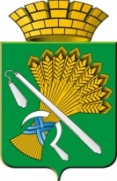 АДМИНИСТРАЦИЯ КАМЫШЛОВСКОГО ГОРОДСКОГО ОКРУГА	П О С Т А Н О В Л Е Н И Е	от 30.12.2021  N 1029О внесении изменений в Муниципальную программу Камышловского городского округа «Развитие образования, культуры, спорта и молодежной политики в Камышловском городском округе до 2027 года», утверждённую постановлением главы Камышловского городского округа от 14 ноября 2018 года № 982 (с изменениями внесенными постановлениями главы Камышловского городского округа от 17.11.2021 №843, от 31.08.2021 №611, от 07.07.2021 № 472, от 02.06.2021 №371, от 09.04.2021 №246, от 08.02.2021 №93, от 19.01.2021 №31, от 24.04.2020 № 274, от 20.01.2020 № 27, от 28.12.2018 года № 1196)В соответствии с Федеральным законом от 29 декабря 2012 года № 273-ФЗ «Об образовании в Российской Федерации», Федеральным законом от 29 декабря 1994 года № 78-ФЗ «О библиотечном деле», Федеральным законом от 26 мая 1996 года № 54-ФЗ «О Музейном фонде Российской Федерации и музеях в Российской Федерации», Федеральным законом «О физической культуре и спорте в Российской Федерации» от 04.12.2007 № 329-ФЗ, Указом Президента Российской Федерации от 24 декабря 2014 года № 808 «Об утверждении Основ государственной культурной политики», Законом Свердловской области 15 июля 2013 года № 78-ОЗ «Об образовании в Свердловской области», Законом Свердловской области от 21 апреля 1997 года № 25-ОЗ «О библиотеках и библиотечных фондах в Свердловской области», Законом Свердловской области от 22 июля 1997 года № 43-ОЗ «О культурной деятельности на территории Свердловской области», Законом Свердловской области от 27 декабря 2004 года № 232-ОЗ «О музейном деле в Свердловской области», Национальным проектом «Культура», утвержденного президиумом Совета при Президенте Российской Федерации по стратегическому развитию и национальным проектам (Протокол от 24.09.2018 № 12), Государственной программой Свердловской области «Развитие системы образования в Свердловской области до 2025 года», утвержденной Постановлением Правительства Свердловской области от 19.12.2019 № 920-ПП, Государственной программой Свердловской области «Развитие культуры в Свердловской области до 2024 года», утвержденной постановлением Правительства Свердловской области от 21.10.2013 № 1268-ПП», Государственной программой Свердловской области «Развитие физической культуры и спорта в Свердловской области до 2024 года», утвержденной постановлением Правительства Свердловской области от 29.10.2013 года №1332-ПП, руководствуясь Уставом Камышловского городского округа, решением Думы Камышловского городского округа от 18.11.2021 №26, от 23.12.2021 №48 «О внесении изменений в решение Думы Камышловского городского округа от 10.12.2020 №555 «О бюджете Камышловского городского округа на 2021 год и плановый период 2022 и 2023 годов», Приказом Финансового управления администрации Камышловского городского округа от 15.11.2021 №73-О, справка об изменение росписи расходов от 8.12.2021 №159, администрация Камышловского городского округаПОСТАНОВЛЯЕТ:          1. Внести  в Муниципальную программу Камышловского городского округа «Развитие образования, культуры, спорта и молодежной политики в Камышловском городском округе до 2027 года», утверждённую постановлением главы Камышловского городского округа от 14 ноября 2018 года № 982 (с изменениями внесенными постановлениями главы Камышловского городского округа от 17.11.2021 №843, от 31.08.2021 №611, от 07.07.2021 № 472, от 02.06.2021 №371, от 09.04.2021 №246, от 08.02.2021 №93, от 19.01.2021 №31, от 24.04.2020 № 274, от 20.01.2020 № 27, от 28.12.2018 года № 1196) следующие изменения:1.1. Паспорт программы Камышловского городского округа «Развитие образования, культуры, спорта и молодежной политики в Камышловском городском округе до 2027 года» утвердить в новой редакции (прилагается).      1.2.   Приложение №1 Цели, задачи и целевые показатели реализации муниципальной программы «Развитие образования, культуры, спорта и молодежной политики в Камышловском городском округе до 2027 года» утвердить в новой редакции (прилагается).          1.3. Приложение №2 План мероприятий по выполнению муниципальной программы «Развитие образования, культуры, спорта и молодежной политики в Камышловском городском округе до 2027 года» утвердить в новой редакции (прилагается).2. Настоящее постановление опубликовать на официальном сайте Камышловского городского округа в  информационно-телекоммуникационной сети «Интернет».3. Контроль за исполнением настоящего постановления возложить на заместителя главы администрации Камышловского городского округа          Соболеву А.А.Глава  Камышловского городского округа                                              А.В. Половников                                                                УТВЕРЖДЕН постановлением администрации Камышловского городского округа от 30.12.2021 г № 1029«О внесении изменений в Муниципальную программу Камышловского городского округа «Развитие образования, культуры, спорта и молодежной политики в Камышловском городском округе до 2027 года», утверждённую постановлением главы Камышловского городского округа от 14 ноября 2018 года № 982 (с изменениями внесенными постановлениями главы Камышловского городского округа от 17.11.2021 №843, от 31.08.2021 №611, от 07.07.2021 № 472, от 02.06.2021 №371, от 09.04.2021 №246, от 08.02.2021 №93, от 19.01.2021 №31, от 24.04.2020 № 274, от 20.01.2020 № 27, от 28.12.2018 года № 1196)»ПАСПОРТ Муниципальной  программы Камышловского городского округа«Развитие образования, культуры, спорта и молодежной политики в Камышловском городском округе до 2027 года»Глава 1. Характеристика и анализ текущего состояния сфер социально- экономического развития Камышловского городского округаДеятельность Комитета по образованию, культуре, спорту и делам молодежи администрации Камышловского городского округа основана на следующей нормативно- правовой базе:- Федеральный закон от 29 декабря 2012 года № 273-ФЗ «Об образовании в Российской Федерации»;- «Основы законодательства Российской Федерации о культуре» (утверждены Верховным Советом Российской Федерации 09 октября 1992 года № 3612-1).- Федеральный закон от 29 декабря 1994 года № 78-ФЗ «О библиотечном деле»;- Федеральный закон от 26 мая 1996 года № 54-ФЗ «О Музейном фонде Российской Федерации и музеях в Российской Федерации»;- Федеральный закон «О физической культуре и спорте в Российской Федерации» от 04.12.2007 № 329-ФЗ;- Указе Президента Российской Федерации от 24 декабря 2014 года № 808 «Об утверждении Основ государственной культурной политики»;- Закон Свердловской области 15 июля 2013 года № 78-ОЗ «Об образовании в Свердловской области»;- Закон Свердловской области от 21 апреля 1997 года № 25-ОЗ «О библиотеках и библиотечных фондах в Свердловской области»;- Закон Свердловской области от 22 июля 1997 года № 43-ОЗ «О культурной деятельности на территории Свердловской области»;- Закон Свердловской области от 27 декабря 2004 года № 232-ОЗ «О музейном деле в Свердловской области»;- Национальный проект «Культура», утвержденный президиумом Совета при Президенте Российской Федерации по стратегическому развитию и национальным проектам (Протокол от 24.09.2018 № 12);- Государственная программа Свердловской области «Развитие системы образования в Свердловской области до 2025 года», утвержденная Постановлением Правительства Свердловской области от 19.12.2019 № 920-ПП;- Государственная программа Свердловской области «Развитие культуры в Свердловской области до 2024 года», утвержденная постановлением Правительства Свердловской области от 21.10.2013 № 1268-ПП»;- Государственная программа Свердловской области «Развитие физической культуры и спорта в Свердловской области до 2024 года», утвержденная постановлением Правительства Свердловской области от 29.10.2013 года №1332-ПП.Основной целью деятельности Комитета по образованию, культуре, спорту и делам молодежи администрации Камышловского городского округа (далее- Комитет) является проведение на территории Камышловского городского округа социальной политики, направленной на обеспечение и защиту прав граждан, проживающих на территории муниципального образования.  Для реализации  поставленной цели Комитет осуществляет деятельность в соответствии со следующими основными задачами:- создание условий для  получения  качественного и доступного образования и воспитания;- обеспечение доступности и качества предоставляемых услуг в сфере образования, культуры, спорта и молодежной политики для жителей Камышловского городского округа;- создание благоприятной культурной среды в Камышловском городском округе для воспитания и развития личности, формирование у жителей позитивных ценностных установок;       - обеспечение культурного обслуживания населения Камышловского городского округа с учетом культурных интересов и потребностей различных социально-возрастных групп;       - создание условий для культурно-творческой деятельности, эстетического и художественного воспитания населения;       - сохранение и пропаганда культурно-исторического наследия Камышловского городского округа;- обеспечение условий для самореализации личности молодого человека, развития молодежных объединений, движений, инициатив;- содействие социальному, культурному, духовному и физическому развитию молодежи;       - обеспечение реализации федеральной и региональной стратегии в сфере  образования, культуры,  спорта и делам молодежи;- создание условий для социального становления и развития личности молодого человека;- создание условий для развития физической культуры и массового спорта на территории городского округа в целях всестороннего и гармоничного развития личности, формирования здорового образа жизни и укрепления здоровья населения;- эффективное использование бюджетных средств, выделенных на развитие материальной базы и ресурсного обеспечения учреждений образования, культуры, спорта, клубов по месту жительства на территории городского округа;- привлечение средств хозяйствующих субъектов и общественных организаций, расположенных на территории городского округа, на проведение спортивных мероприятий и мероприятий в рамках молодежной политики городского округа;        - обеспечение развития кадровых, управленческих, правовых условий в сфере образования, культуры, спорта и делам молодежи территории;         - обеспечение расширения общественно-государственного характера управления в подведомственных учреждениях.Раздел 1.1 «Характеристика и анализ текущего состояния сферы образования, культуры, спорта, молодежной политики Камышловского городского округа»   Сферы образования, культуры, спорта Камышловского городского округа ориентированы на обеспечение условий получения: качественного образования, отвечающего требованиям современной инновационной экономики, внедрение эффективных экономических механизмов в сфере образования, формирование социально адаптированной, конкурентоспособной личности, создание условий для ее самореализации; качественных и доступных услуг, предоставляемых учреждениями культуры. Система физической культуры и спорта ориентирована на максимальное удовлетворение потребностей населения в физической активности и укрепления здоровья посредством развития инфраструктуры физической культуры и спорта, а также на популяризацию массового и профессионального спорта и приобщение различных возрастных групп населения к регулярным занятиям физической культурой и спортом.  Сеть образовательных организаций, в отношении которых функции и полномочия учредителя осуществляет Комитет по образованию, культуре, спорту и делам молодежи администрации Камышловского городского округа по состоянию на 2021 год представлена следующими организациями:- Муниципальное автономное дошкольное образовательное учреждение «Детский сад общеразвивающего вида с приоритетным осуществлением художественно-эстетического развития воспитанников № 1» Камышловского городского округа;- Муниципальное автономное дошкольное образовательное учреждение «Детский сад № 2» Камышловского городского округа;- Муниципальное автономное дошкольное образовательное учреждение «Центр развития ребенка- детский сад № 4» Камышловского городского округа;- Муниципальное автономное дошкольное образовательное учреждение «Детский сад  «Радуга» №5»  Камышловского городского округа;- Муниципальное автономное дошкольное образовательное учреждение «Детский сад № 12» Камышловского городского округа;- Муниципальное автономное дошкольное образовательное учреждение «Детский сад № 13»  Камышловского городского округа;- Муниципальное автономное дошкольное образовательное учреждение «Детский сад комбинированного вида № 14» Камышловского городского округа;- Муниципальное автономное дошкольное образовательное учреждение «Детский сад № 16» Камышловского городского округа;- Муниципальное автономное дошкольное образовательное учреждение «Детский сад № 92» Камышловского городского округа;- Муниципальное автономное дошкольное образовательное учреждение «Детский сад № 170»  Камышловского городского округа;- Муниципальное автономное общеобразовательное учреждение «Школа № 1» Камышловского городского округа имени Героя Советского Союза Бориса Самуиловича Семёнова;- Муниципальное автономное общеобразовательное учреждение «Школа № 3» Камышловского городского округа;- Муниципальное автономное общеобразовательное учреждение «Лицей № 5» Камышловского городского округа;- Муниципальное автономное общеобразовательное учреждение «Школа № 58» Камышловского городского округа;- Муниципальное автономное общеобразовательное учреждение «Школа № 6» Камышловского городского округа;- Муниципальное автономное общеобразовательное учреждение «Школа № 7» Камышловского городского округа;- Муниципальное автономное учреждение дополнительного образования  «Дом детского творчества» Камышловского городского округа;- Муниципальное автономное учреждение дополнительного образования  «Детско-юношеская спортивная школа» Камышловского городского округа.В дошкольных учреждениях в 2020/2021 учебном году численность педагогов составила 208 человек.  Количество детей в детских садах – 1762. Это на 57 больше, чем в прошлом году. Из общего количества детей, 143 имеют ограниченные возможности здоровья, 32 ребенка инвалидность.В общеобразовательных организациях численность педагогов составляет 259 человек. В школах города обучается 3498 детей. Это на 48 детей больше по сравнению с 2019/2020 учебным годом. В школах обучается 194 ребенка с ограниченными возможностями здоровья и 38 детей имеют инвалидность.Численность первоклассников выросла по сравнению с предыдущим годом на 28 человек и составила 430 человека.Всего в детских садах и школах города числится 5260 детей. В учреждениях дополнительного образования работают 36 сотрудников. Общее количество детей, посещающих занятия в этих учреждениях – 1272.Сеть организаций сферы культуры, в отношении которых функции и полномочия учредителя осуществляет Комитет по образованию, культуре, спорту и делам молодежи администрации Камышловского городского округа, по состоянию на 2021 год состоит из 8 сетевых единиц, в том числе: - Муниципальное бюджетное учреждение культуры «Камышловская централизованная библиотечная система» – филиал-библиотека №3, Детская библио-тека, Центральная библиотека;- Муниципальное бюджетное учреждение культуры Камышловского городского округа «Камышловский краеведческий музей»;- Автономное муниципальное учреждение культуры Камышловского городского округа «Центр культуры и досуга», в структуру которого входит кинозал «Сорокалетка»; - Муниципальное автономное учреждение дополнительного образования «Камышловская детская школа искусств №1»;- Муниципальное бюджетное учреждение дополнительного образования «Камышловская детская художественная школа».Среднее количество получателей услуг учреждений культуры 256 тысяч. Это значит каждый житель Камышлова около 10 раз год посетил учреждения культуры.Количество учащихся детских школ искусств 489.Кадровый состав преподавателей детских школ искусств составляет 38 человек, численность работников учреждений культуры - 66. В учреждениях сферы спорта работают 27 сотрудников, занимается 200 человек.В целом сферы образования, культуры, спорта Камышлова функционируют стабильно, сформировали положительный имидж.Раздел 1.2 Дошкольное образованиеВ 2021 году по данным муниципального мониторинга обеспечена 100 % доступность дошкольного образования для детей в возрасте с 1,5 до 3 лет и 100 % доступность для детей от 3 до 7 лет.С целью развития условий доступности образования открыты два консультационных Центра, в том числе служба ранней помощи. За последний год получили психолого-педагогическую помощь 58 семей. Образовательные организации, в которых функционируют Центры (Муниципальное автономное дошкольное образовательное учреждение «Центр развития ребенка- детский сад №4» Камышловского городского округа; Муниципальное автономное дошкольное образовательное учреждение «Детский сад комбинированного вида №14» Камышловского городского округа), оснащены специальным современным оборудованием, деятельность Центров востребована на территории Камышловского городского округа.В 2021 году все образовательные организации осуществляют деятельность в соответствии с федеральным государственным образовательным стандартом дошкольного образования. В детских садах созданы условия для удовлетворения образовательных и воспитательных потребностей детей. Применяются современные образовательные технологии, реализуются инновационные проекты. С целью продвижения инновационных проектов, а также пополнения материально-технической базы образовательные учреждения активно принимают участие в различных конкурсных отборах на предоставление грантов. Четыре дошкольных организаций стали победителями грантовых конкурсов в 2020/2021 учебном году: Муниципальное автономное дошкольное образовательное учреждение «Детский сад № 1 Камышловского городского округа, Муниципальное автономное дошкольное образовательное учреждение «Детский сад № 92 Камышловского городского округа, Муниципальное автономное дошкольное образовательное учреждение «Детский сад № 16» Камышловского городского округа, Муниципальное автономное дошкольное образовательное учреждение «Детский сад № 5» Камышловского городского округа. Общая сумма грантов 2021 году в сфере дошкольного образования составила более миллиона рублей.  В 2021 году было установлено оборудование прогрессивного растениеводства – вегетарий на базе Муниципального автономного дошкольного образовательного учреждения «Детский сад №13» Камышловского городского округа. Данное оборудование возведено с целью реализации образовательной и научно-исследовательской деятельности, для нужд производства органической продукции с применением диатомита. Вегетарий рассчитан на работу с детьми старшего дошкольного возраста станет уникальной возможностью развития проектной деятельности среди воспитанников детских садов Камышловского городского округа в рамках сетевого взаимодействия.   С помощью оборудования на базе Муниципального автономного дошкольного образовательного учреждения «Детский сад № 13» Камышловского городского округа будет реализован проект «Экологическая усадьба». Готовая продукция будет представлена на городских, областных, всероссийских сельскохозяйственных ярмарках и выставках.  Сфера дошкольного образования имеет весомые достижения не только на уровне города, но и региона. Наши учреждения не просто участвуют в мероприятиях различного уровня, но и являются организаторами различных открытых педагогических форм, повышая тем самым имидж образовательных организаций Камышловского городского округа.В 2021 году за счет субсидий из местного бюджета проведены текущие и капитальные ремонты в дошкольных образовательных организациях на сумму 5 млн. 800 тыс. руб.; выполнены мероприятия по антитеррористической защищенности объектов на сумму 9 млн. 400 тыс. руб. Общий объем субсидий за счет средств бюджета Камышловского городского округа составил 15 млн. 200 тыс. руб. Не исполненных предписаний надзорных органов по состоянию на 1 сентября 2021 года нет. В этом учебном году два детских сада получили статус региональной инновационной площадки: Муниципальное автономное дошкольное образовательное учреждение «Детский сад № 92 Камышловского городского округа, Муниципальное автономное дошкольное образовательное учреждение «Детский сад № 16» Камышловского городского округа.В настоящее время все дошкольные образовательные организации смогли выстроить эффективное взаимодействие с социальными партнерами: Камышловский педагогический колледж, Уральский государственный университет, Центр деловых и образовательных проектов.Раздел 1.3 Общее образованиеВ сфере общего образования сформирована система обучения, которая отвечает  образовательным потребностям каждого обучающегося.Ежегодно итогом деятельности школы является государственная итоговая аттестация обучающихся. В 2021 году процедуру аттестации проходили 421 обучающихся. Из них – 106 участники Единого государственного экзамена,  315 человека –  Основного государственного экзамена .  400 человек получили аттестаты. 21 человек получат аттестат после окончания дополнительного периода сдачи экзаменов. Выпускники выбрали 11 предметов. Самый востребованный предмет уже на протяжении многих лет – обществознание. Его выбрали 51 участников. Сохранился высокий интерес к предметам естественно - научной направленности: физика, химия, биология.  Повысился средний бал по таким предметам, как: русский язык, информатика, история, химия. Участников Единого государственного экзамена, отмеченных медалью «За успехи в учении»- 18 человек, все подтвердили свои образовательные результаты.В целом, результаты государственной итоговой аттестации– 2021 показали, что выпускники освоили программу общего образования на достаточно высоком уровне и получили знания, необходимые для дальнейшей самостоятельной жизни в обществе. Но вместе с тем, общие результаты Единого государственного экзамена показывают, что в отдельных школах необходимо задуматься о повышении качества подготовки  по отдельным предметам.  Кроме этого, школам нужно уделить особое внимание организации профильной подготовки школьников. Выбор предметов должен стать осознанным и мотивированным. На уровне города разработана Муниципальная система оценки качества образования.   Муниципальные механизмы оценки качества образования  полностью соответствуют региональным оценочным процедурам. Ежегодно, в целью создания условий для раскрытия способностей и высокой мотивации к обучению детей, проводится муниципальный этап Всероссийской олимпиады школьников.В Олимпиадном движении в 2021 году приняли участие 1878 обучающихся, что на 43 человека больше по сравнению с прошлым учебным годом. До сих пор существует проблема качественной подготовки детей к решению Олимпиадных заданий, с целью ее решения продолжается реализация сетевого проекта «Школа подготовки к Олимпиаде» на базе Муниципального автономного общеобразовательного учреждения «Школа № 3» Камышловского городского округа.  На реализацию данного проекта в 2021-2022 учебном году были выделены бюджетные ассигнования в размере 250 тысяч рублей. Продолжается  сотрудничество с Фондом «Золотое сечение» в рамках проектов «Олимпиадный старт» и «Олимпиадный прорыв». Сегодня, в школах созданы условия для получения качественного образования, проводится системная работа по поддержке и сопровождению талантливых детей. 35 детей в 2021-2022 учебном году посетили образовательные смены, организованные фондом «Золотое сечение». 4 детей стали участниками образовательных смен Центра «Сириус» в городе Сочи.Педагоги Камышловского городского округа смогли отработать механизмы взаимодействия с фондом «Золотое сечение» в рамках апробации образовательных курсов.С 2021 года на территории Камышловского городского округа на базе Муниципального автономного общеобразовательного учреждения «Школа №58» Камышловского городского округа функционирует центр образования естественно-научной и технологической направленности «Точка роста», созданного в рамках реализации федерального проекта «Современная школа» национального проекта «Образование». Из бюджета Камышловского городского округа было выделено 2 млн. рублей на дизайн-проект кабинетов Центра. В настоящее время одобрен перечень общеобразовательных организаций, в которых планируется создание в 2022 году центров «Точка роста», Камышловский городской округ  прошел отбор, создание центра запланировано в Муниципальном автономном общеобразовательном учреждении «Школа №7» Камышловского городского округа.В 2021 году  на базе Муниципального автономного общеобразовательного учреждения «Школа № 3» Камышловского городского округа модернизированы кабинеты естественно-научного цикла и профориентационной работы. Общеобразовательная организация прошла конкурсный отбор в рамках проекта «Уральская инженерная школа» и получила 2,5 млн. из областного бюджета и 2 млн. рублей из бюджета Камышловского городского округа на приобретение современного учебного оборудования.В 2024 году имеется потребность в создании центра цифрового образования детей «IT-куб» на базе Муниципального автономного общеобразовательного учреждения «Лицей №5» Камышловского городского округа, заявка направлена в Министерство образования и молодежной политики Свердловской области.В 2020-2021 учебном году три общеобразовательные организации получили статус региональных инновационных площадок: Муниципальное автономное общеобразовательное учреждение «Лицей № 5» Камышловского городского округа, Муниципальное автономное общеобразовательное учреждение «Школа № 7» Камышловского городского округа, Муниципальное автономное общеобразовательное учреждение «Школа № 3» Камышловского городского округа.Остро встает вопрос с ликвидацией второй смены в трех общеобразовательных организациях Камышловского городского округа и созданием комфортных условий для пребывания обучающихся. Предстоит серьезная работа по реконструкции Муниципального автономного общеобразовательного учреждения «Школа № 1» КГО, так как изношенность здания составляет более 50 %. С целью ликвидации второй смены, снятия нагрузки с образовательной организации планируется возведение пристроя на 400 мест к Муниципальному автономному общеобразовательному учреждению «Лицей № 5» Камышловского городского округа. Для безопасного и комфортного пребывании детей в школах города в 2020/2021 учебном году были выделены целевые субсидии на антитеррористическую защищенность общеобразовательных учреждений в сумме 6 млн. 100 тыс. руб. , на ремонтные работы капитального и текущего характера 15 млн. 860 тыс. руб.;  общий объем субсидий составил 23 млн. 460 тыс. руб., как итог- отсутствие не исполненных предписаний надзорных органов по состоянию на 1 сентября 2021 года.С целью сохранения и укрепления здоровья обучающиеся Камышловского городского округа обеспечены горячим, сбалансированным питанием.Проводится оценка модернизации оборудования школьных столовых. За счет субсидий из областного и бюджета Камышловского городского округа приобретено современное оборудование для пищеблока в каждой общеобразовательной организации Камышловского городского округа. Общая сумма субсидий на модернизацию школьных столовых составила более 3 млн. рублей, в том числе 1,5 млн. рублей за счет бюджета Камышловского городского округа.С целью повышения социальной активности и укрепления здоровья детей особое внимание на территории Камышловского городского округа уделяется вопросам организации отдыха обучающихся. В 2020 году удалось обеспечить отдыхом и оздоровлением за счет различных источников финансирования 85 процентов детей школьного возраста. В условиях санатория «Обуховский» отдохнули 150 детей. Кроме этого, были заключены договоры с загородными лагерями: Гурино, Колосок, Зарница, Искорка.20 детей получили бесплатные путевки за высокие образовательные результаты в загородный лагерь «Таватуй».  В условиях лагерей дневного пребывания было охвачено оздоровлением 838 человек.На базе образовательных учреждений были организованы профильные и лидерские сборы, в том числе с привлечением несовершеннолетних, состоящих на различных видах учета. Охват составил 33 человека. Оздоровительная кампания прошла успешно, все формы оздоровления востребованы, но 100 % выполнение показателей было невозможно в связи с ограничительными мерами.Большое внимание уделяется работе по профилактике асоциального поведения обучающихся.  На учете в Территориальной комиссии по делам несовершеннолетних и защите их прав города Камышлова в течение 2020-2021 учебного года состояло 9 подростков. Снято с учета 7 подростков в связи с отсутствием административных правонарушений и преступлений.Раздел 1.4 Дополнительное образованиеБольшую роль в выявлении потенциала детей играет система дополнительного образования.  В Камышловском городском округе данная система представлена двумя образовательными организациями: Муниципальное автономное учреждение дополнительного образования «Дом детского творчества» Камышловского городского округа и Муниципальное автономное учреждение дополнительного образования «Детско-юношеская спортивная школа» Камышловского городского округа, которые  работают в тесном взаимодействии с образовательными организациями и являются основными организаторами массовых мероприятий городского уровня. В 2021-2022 учебном году в Муниципальном автономном учреждении дополнительного образования «Дом детского творчества» Камышловского городского округа реализуются дополнительные общеобразовательные общеразвивающие программы по следующим направленностям: художественная; физкультурно-спортивная; техническая; социально-гуманитарная.Занятия посещают 850 обучающихся. Функционирует 22 творческих объединения.Педагогический коллектив состоит из 22 педагогов, из них 41% с высшей квалификационной категорией, 27% – с первой квалификационной категорией.С августа 2021 года  Муниципальное автономное учреждение дополнительного образования «Дом детского творчества» Камышловского городского округа имеет статус базовой площадки Государственного автономного некоммерческого образовательного учреждения Свердловской области «Дворец молодёжи» по начальному техническому творчеству и профориентационной деятельности. Благодаря внедрению нового проекта «Техносфера», открыто 5 новых объединений, получено новое современное оборудование для занятий.Наравне с технической направленностью активно развивается социально-гуманитарная направленность. В учреждении создан детский медиацентр «Среда». В 2020/2021 учебном году на городском уровне был реализован медиапроект «Короче говоря», к которому подключились команды пяти школ. В этом году проект вышел на областной уровень, объединив команды разных городов Свердловской области.В настоящее время разрабатывается долгосрочный проект с последующим открытием на базе учреждения детской мультстудии, детского радио, детской фотостудии.Объединения художественной направленности поддерживают высокий уровень результативности реализации образовательных программ. Обучающиеся активно участвуют в конкурсах разного уровня и занимают призовые места.Основной целью деятельности Муниципального автономного учреждения дополнительного образования «Детско- юношеская спортивная школа» Камышловского городского округа является образовательная деятельность по дополнительным общеобразовательным программам в области физической культуры и спорта. Также учреждение создано в целях осуществления спортивной подготовки на территории Российской Федерации и предусмотренных законодательством Российской Федерации полномочий органов местного самоуправления в сфере физической культуры и спорта.         Образовательная деятельность по дополнительным общеобразовательным программам направлена на:- формирование и развитие творческих способностей учащихся;- удовлетворение индивидуальных потребностей учащихся в занятиях физической культурой и спортом;- формирование культуры здорового и безопасного образа жизни, укрепление здоровья учащихся;- социализацию и адаптацию учащихся к жизни в обществе;- формирование общей культуры учащихсяНа базе Муниципального автономного учреждения дополнительного образования «Детско- юношеская спортивная школа» Камышловского городского округа функционирует 7 секций, в которых обучается более 400 человек по таким видам спорта как пауэрлифтинг; мини-футбол; бадминтон; тайский бокс; джиу-джитсу; дзюдо; лыжные гонки.С  01 января 2021 года в Муниципальном автономном учреждении дополнительного образования «Детско- юношеская спортивная школа» Камышловского городского округа создано структурное подразделение по спортивной подготовке по видам спорта «бадминтон», «джиу-джитсу», «дзюдо» и «тайский бокс».Обучающиеся  Муниципального автономного учреждения дополнительного образования «Детско- юношеская спортивная школа» Камышловского городского округа занимают призовые места в соревнования различного уровня от муниципального до международного. Общее количество соревнований, в которых приняли участие обучающиеся Муниципального автономного учреждения дополнительного образования «Детско- юношеская спортивная школа» Камышловского городского округа в 2021 году составляет – 125, количество, завоеванных медалей различного достоинства – 511, из которых: 72 медали на Чемпионатах и Первенствах Уральского Федерального округа и Свердловской области. Общее количество участников соревнований составило 954 человека. В 2021 году в Муниципальном автономном учреждении дополнительного образования «Детско- юношеская спортивная школа» Камышловского городского округа было организовано и проведено 27 соревнований, из них: 8 по бадминтону, 5 по дзюдо, 9 по лыжным гонкам, 1 по мини-футболу, 4 по пауэрлифтингу.Ежегодно обучающимся присваиваются юношеские, спортивные разряды и звания кандидатов в мастера спорта. Тренерский коллектив Муниципального автономного учреждения дополнительного образования «Детско- юношеская спортивная школа» Камышловского городского округа состоит из 11 высококвалифицированных специалистов, из них 6 человек имеют высшую квалификационную категорию, 5 первую квалификационную категорию. Тренеры спортивной подготовки являются тренерами, работающими со спортивными сборными командами Свердловской области по избранным видам спорта, принимают активное участие в их подготовке к всероссийским стартам.Охват дополнительным образованием детей Камышловского городского округа в возрасте от 5 до 18 лет составляет 3731 человек, 76% от общего количества. На портале –навигатор дополнительного образования размещено 290 дополнительных программ, которые реализуются в 20 образовательных учреждениях. Из них: 50 программ технической направленности, 112-художественной, 63 –физкультурно-спортивной.Несмотря на стабильное, гармоничное  развитие системы образования Камышловского городского округа существует ряд важных проблем:- нехватка помещений в дошкольных образовательных организациях  Камышловского городского округа, в том числе и для функционирования служб ранней помощи;- необходимость проведения текущих и капитальных ремонтов зданий образовательных организаций;- нехватка мест в общеобразовательных организациях и как итог наличие двухсменного режима обучения.В рамках реализации подпрограмм Муниципальной программы перспективами развития системы образования и решения сложившихся проблем станут:- сохранение стопроцентной доступности дошкольного образования для детей в возрасте от 1,5 до 3 лет. В том числе и путем строительства пристроя к МАДОУ «Детский сад общеразвивающего вида с приоритетным осуществлением художественно- эстетического развития воспитанников №1» Камышловского городского округа;- продолжение работы служб ранней помощи;- обеспечение участия в государственной программе «содействие созданию в Свердловской области (исходя из прогнозируемой потребности) новых мест в общеобразовательных организациях на 2016-2025 годы;- создание на базе общеобразовательных организаций центров образования естественно- научной и технологической направленностей «Точка роста»;- совершенствование системы профориентационной работы с обучающимися, продолжение работы по ранней профессиональной ориентации обучающихся в рамках реализации регионального проекта «Успех каждого ребенка» национального проекта «Образование»;- развитие системы специального и инклюзивного образования;- продолжение работы по созданию условий для участия образовательных организаций в конкурсах на получение грантов, обучающихся и педагогов в конкурсах различных уровней;- увеличение доли детей в возрасте от 5 до 18 лет, охваченных дополнительными общеобразовательными программами, до 80%;- создание и обеспечение деятельности центра цифрового развития детей «IT- куб» в Камышловском городском округе;- реализация системы персонифицированного финансирования дополнительного образования детей в Камышловском городском округе;- совершенствование системы организации питания в образовательных организациях Камышловского городского округа;- сохранение охвата обучающихся, обеспеченных качественным и безопасным питанием;- обеспечение безопасности образовательного процесса в условиях сохранения риска распространения новой коронавирусной инфекции (2019- nCoV) на территории Камышловского городского округа;- создание условий для воспитания гармонично развитой и социально ответственной личности на основе духовно- нравственных ценностей народов Российской Федерации, исторических и национально- культурных традиций;- повышение квалификации педагогов и наставников в сфере организации и содержания патриотического воспитания с учетом ценностных ориентиров современных детей и молодежи, их возрастных особенностей.Запланированные мероприятия направлены на выполнение требований законодательства в сфере образования, развитие системы образования Камышловского городского округа в целом.Раздел 1.5 Культура, образование в сфере культурыМуниципальные учреждения сферы культуры являются основной базой для реализации полномочий органов местного самоуправления по решению вопросов местного значения в сфере культуры.На территории Камышловского городского округа полномочие «создание условий для организации досуга и обеспечения жителей услугами организаций культуры» реализует Автономное муниципальное учреждение культуры Камышловского городского округа «Центр культуры и досуга» (далее Центр культуры и досуга).Центр культуры и досуга является единственным учреждением культурно-досугового типа Камышловского городского округа. На базе учреждения работает 21 студия народного творчества. Более 300 жителей города являются постоянными участниками клубных формирований. Творческие коллективы становятся победителями областных и всероссийских конкурсов. Ежегодно проводится более 150 масштабных мероприятий, которые посещают более 50000 человек, в том числе День Победы, имиджевое мероприятие Камышлова - международный джазовый фестиваль «UralTerraJazz», знаковое культурное событие Свердловской области. В рамках реализации муниципального компонента Национального проекта Культура регионального проекта «Обеспечение качественно нового уровня развития инфраструктуры культуры» Кинотеатр «Сороколетка» в 2020 году на конкурсной основе получил субсидию из бюджета Свердловской области на приобретение и установку оборудования с подготовленным субтитрированием и тифлокомментированием, благодаря которой оборудовано 8 зрительских мест.Полномочие «организация библиотечного обслуживания населения, комплектование и обеспечение сохранности библиотечных фондов библиотек городского округа» реализует Муниципальное бюджетное учреждение культуры «Камышловская централизованная библиотечная система» (далее Библиотечная система).  На территории Камышловского городского округа действуют 3 общедоступных библиотек, в том числе детская. По состоянию на 01.01.2020 года услугами структурных подразделений Библиотечной системы пользуются 8545 жителей города – 32,3% населения города. Библиотеки города Камышлова активно участвуют в корпоративных областных проектах: Региональный каталог библиотек Свердловской области, «Весь Урал», Областная программа «Электронная семантическая библиотека: Информация о Свердловской области», областные акции «День чтения», «Ночь искусств» и другие.Центральная библиотека ежегодно занимается издательской деятельностью. В 2020 году к 75-летию Победы в Великой Отечественной Войны издана книга стихов камышловских поэтов «Нам помнить и жить», которая собрала стихи о войне 75 поэтов когда-либо живших или побывавших в г. Камышлов. Библиотеки являются социокультурными центрами для камышловцев, в которых возможно не только получить книгу, но и стать участником клуба по интересам. Муниципальное бюджетное учреждение культуры «Камышловский краеведческий музей» (далее Камышловский музей) ведет активную деятельность по привлечению посетителей, в том числе через организацию обменных выставок. Ежегодно обновляются экспозиции и выставки. В рамках празднования 75-летия Победы в Камышловском музее реконструирована постоянная музейная экспозиция «И помнит мир спасенный», посвященная Камышлову и камышловцам в годы Великой Отечественной войны. Ведется активная работа по передаче данных о музейном фонде в Государственный каталог Музейного фонда Российской Федерации с помощью музейной программы КАМИС. На 1 января 2021 года количество музейных предметов, зарегистрированных в Государственном каталоге Музейного фонда Российской Федерации 3663 предметов.Число предметов основного фонда – 5115 единиц, число предметов научно-вспомогательного фонда – 5668 ед. Ежегодно более 50 выставок посещают около 14 тысяч посетителей.Учреждения начального художественного образования создают условия для раннего выявления художественно одаренных детей и молодежи, и их успешной реализации.На 1 января 2021 года в городе функционируют 2 муниципальных учреждения дополнительного образования в сфере культуры - Муниципальное автономное учреждение дополнительного образования «Камышловская детская школа искусств №1» и Муниципальное бюджетное учреждение дополнительного образования «Камышловская детская художественная школа», которые  реализуют дополнительные общеобразовательные предпрофессиональные и общеразвивающие программы в области искусств. Ежегодно учащиеся и преподаватели детских школ искусств принимают участие в более 20 конкурсах разного уровня, более 40% учащихся становятся победителями. Концертно-просветительской деятельностью охвачено 100% учащихся.Школы искусств реализуют глобальные проекты, в том числе международный фестиваль – конкурс «Волшебство звука», проект «Играем с оркестром», межрегиональный конкурс – фестиваль скульптуры из песка «Kamyshlov-art-Sand». Высокие результаты талантливыми учащимися и преподавателями достигаются при износе музыкальных инструментов и оборудования более 80 % (натюрмортные, методические, библиотечные, нотные фонды десятилетиями не пополнялись новыми материалами), в условиях острой нехватки площадей для занятий театрального отделения и концертно-просветительской деятельности. Проблема нехватки площадей определена тем, что без ее решения невозможно исполнение показателя Национального проекта Культура «Количество посещений», т.к. установлено плановое значение - увеличение количества посетителей учреждений культуры в 3 раза.Решение данной проблемы возможно путем расширения площадей Центра культуры и досуга, Библиотечной системы, Детский школы искусств №1.Проблема износа парка инструментов и оборудования остро стоит и в учреждениях культуры, износ которого составляет 60%.Развитие информационно-телекоммуникационной сети Интернет и распространение широкополосного доступа привело к изменению модели поиска информации и форматов взаимодействия с ней. На 01.12.2021 года парк компьютеров в библиотеках составил 32 машин, из которых 16 компьютеров старше 5 лет. Для работы в новых региональных, федеральных проектах устанавливаются технические параметры для участников. В связи с несоответствием техники муниципальных библиотек, программного обеспечения и другим техническим требованиям, учреждение не может участвовать в данных проектах, программах. Новые условия, связанные с введением ограничений и активизацией деятельности учреждений культуры в формате онлайн, выявили потребность в приобретении специального оборудования в целях ведения съемок и монтажа сюжетов для онлайн программ для трансляции и размещения в социальных сетях и сайтах. Для развития системы музейного дела, в целях реализации задач национального проекта «Культура», с учетом расширения информационных технологий, необходима информатизация Камышловского музея, в том числе приобретение компьютерного оборудования, лицензионного программного обеспечения, создание виртуальных выставок, оснащение залов аудиогидами.Острая проблема - комплектование библиотечных фондов новыми изданиями. Ветхость книжного фонда влияет на его соответствие требованиям пользователей, что способствует снижению основных показателей обслуживания читателей: числу зарегистрированных пользователей, книговыдаче, документообепеченности на 1000 жителей.Среднее количество новых поступлений ежегодно на одну тысячу жителей Камышловского городского округа составляет 79 документов от установленных требованиями 250. Существуют проблемы в кадровой политике. Средний возраст специалистов сферы культура 48 лет. Перспектива развития сферы культуры Камышловского городского округа определена целями и задачами национального проекта «Культура», утвержденными президиумом Совета при Президенте Российской Федерации по стратегическому развитию и национальным проектам и региональными проектами, которые планируется реализовать в рамках Программ «Развитие культуры в Камышловском городском округе», «Развитие образования в сфере культуры Камышловского городского округа», а именно:- реализация Планов мероприятий по информатизации муниципальных музеев и библиотек, расположенных на территории Камышловского городского округа на 2020–2024 годы. За счет средств областного и местного бюджетов планируется приобрести 21 единицу оборудования на сумму более 2500 тысяч рублей к 2024 году;- обеспечение детских музыкальных, художественных школ необходимыми инструментами, оборудованием и материалами. Планируется приобретение 20 единиц оборудования ежегодно, в том числе музыкальных инструментов;- обновление сценического оборудования и специального оборудования для учреждений культуры;- повышение квалификации 72 специалистов учреждений культуры и учреждений дополнительного образования на базе центров непрерывного образования и повышения квалификации в период с 2019 по 2024 год;- расширение площадей Центра культуры и досуга за счет передачи в оперативное управление и ремонта здания, расположенного по адресу: г. Камышлов, ул. Маяковского, 8А; - проведение ремонтных работ площадей, переданных в 2015 году Централизованной библиотечной системе;- строительство концертного зала в качестве пристроя к зданию Камышловской детской школы искусств №1, расположенной по ул. Энгельса, 202.Раздел 1.6 Физическая культура, спорт, молодежная политика, патриотическое воспитание граждан в Камышловском городском округеНа территории Камышловского городского округа расположено 50 объектов для занятий физической культурой и спортом, из них 24 спортивных зала. В 2021 по итогам отбора на предоставление субсидий из областного бюджета на Городском стадионе была построена площадка, оснащенная специализированным оборудованием для занятий уличной гимнастикой. В сфере физической культуры и спорта Комитету подведомственно муниципальное бюджетное учреждение «Центр развития физической культуры, спорта и патриотического воспитания» Камышловского городского округа.Основными целями муниципального бюджетного учреждения «Центр развития физической культуры, спорта и патриотического воспитания» Камышловского городского округа являются:- вовлечение жителей Камышловского городского округа всех возрастных категорий в различные виды занятий физкультурно-оздоровительной направленности и патриотического воспитания, с учетом индивидуальных интересов и привлечения к занятиям физической культурой и спортом;- развитие и реализация потенциала молодежи Камышловского городского округа в интересах Российской Федерации, Свердловской области и Камышловского городского округа.На базе учреждения работают 9 секций: футбол; бокс; баскетбол; ушу-саньда; волейбол; хоккей; авиамоделизм; военно-патриотический отряд «Даурия»; детский фитнес.Муниципальное бюджетное учреждение «Центр развития физической культуры, спорта и патриотического воспитания» Камышловского городского округа является организатором различных массовых спортивных мероприятий на территории города, таких как: Первенство Камышловского городского округа по мотокроссу, трофирейд «Камышловские ухабы», турниры по футболу, волейболу, баскетболу, спортивные фестивали ко Дню физкультурника, спортивные фестивали «Спорт против террора и экстремизма.С 2017 года на территории города проводится Спартакиада среди трудовых коллективов Камышловского городского округа, в которой принимают участие коллективы всех крупных учреждений города, тем самым идет пропаганда здорового образа жизни и привлечение к занятиям спорта жителей города всех возрастных категорий.Муниципальное бюджетное учреждение «Центр развития физической культуры, спорта и патриотического воспитания» Камышловского городского округа обеспечивает участие спортсменов Камышловского городского округа в соревнованиях различного уровня, таких как: Первенство Свердловской области по мини-футболу, Чемпионат Свердловской области по баскетболу, Чемпионат России по мини-футболу и другие.Самыми массовыми спортивными мероприятиями, которые проводятся на территории Камышловского городского округа являются: лыжная гонка в рамках Всероссийской массовой гонки «Лыжня России», легкоатлетическая эстафета на приз газеты «Камышловские известия», Всероссийский день бега «Кросс нации». Ежегодно в данных мероприятиях принимают участие более 1000 человек.С 2021 года на территории Камышловского городского округа реализуется иновационный проект «Спорт – лидер». Данный проект предполагает обучение и координацию «актива» образовательной организации для обучения детей самостоятельным занятиям физической культурой и спортом при участии наставников из числа учителей физической культуры, тренеров, тренеров-преподавателей и специалистов центров тестирования Всероссийского физкультурно-спортивного комплекса «Готов к труду и обороне». Проект "Спорт – лидер" осуществляет отбор спортивно одаренных детей, помогает участникам раскрыть свои таланты, развить лидерские качества, научиться работать в команде, открыть новые горизонты для развития личности и заложить фундамент успешной и здоровой жизни в будущем.С 1 января 2021 года с целью реализации программ спортивной подготовки по определенным видам спорта на базе муниципального автономного учреждения дополнительного образования «Детско-юношеская спортивная школа» Камышловского городского округа создано структурное подразделение по спортивной подготовке по видам спорта «бадминтон», «джиу-джитсу», «дзюдо» и «тайский бокс». Реализация программ спортивной подготовки направленна на обеспечение целенаправленной подготовки спортивного резерва для спортивных сборных команд Камышловского городского округа, Свердловской области, спортивных сборных команд Российской Федерации по видам спорта, реализуемых в муниципальном автономном учреждении дополнительного образования «Детско-юношеская спортивная школа» Камышловского городского округа. Доля лиц, занимающихся по программам спортивной подготовки в муниципальном автономном учреждении дополнительного образования «Детско-юношеская спортивная школа» Камышловского городского округа по состоянию на 2021 год составляет 12 % от общей численности занимающихся в учреждении.С 2017 года на базе муниципального автономного учреждения дополнительного образования «Детско-юношеская спортивная школа» Камышловского городского округа функционирует центр тестирования по выполнению нормативов испытаний (тестов) Всероссийского физкультурно-спортивного комплекса «Готов к труду и обороне» (ГТО). Целью деятельности центра тестирования является осуществление тестирования населения по выполнению нормативов испытаний (тестов) комплекса ГТО, содержащихся в государственных требованиях к уровню физической подготовленности населения при выполнении нормативов Всероссийского физкультурно-спортивного комплекса «Готов к труду и обороне и оценка выполнения нормативов испытаний (тестов) комплекса ГТО населением.На территории Камышловского городского округа реализуется информационная политика по пропаганде Комплекса ГТО в средствах массовой информации Камышловского городского округа. Так, в 2021 году было размещено 67 публикаций.Сотрудники муниципального автономного учреждения дополнительного образования «Детско-юношеская спортивная школа» Камышловского городского округа, ответственные за подготовку и организацию выполнения нормативов Комплекса ГТО проходят обучение по программам повышения квалификации, согласно графику, не реже, чем раз в три года. В 2021 году все судьи по оценке выполнения нормативов испытаний (тестов) Всероссийского физкультурно-спортивного комплекса «Готов к труду и обороне» (ГТО) прошли курсы повышения квалификации.Ежегодно Камышловский городской округ успешно проходит отбор на предоставление субсидии из областного бюджета местным бюджетам на реализацию мероприятий по поэтапному внедрению Всероссийского физкультурно-спортивного комплекса «Готов к труду и обороне» (приобретение оборудования).За 2021 год на территории Камышловского городского округа прошло 13 мероприятий по выполнению нормативов Комплекса ГТО, в которых приняли участие 1372 человека. За успешное выполнение нормативов (тестов) Комплекса ГТО в 2021 году было вручено 63 знака отличия комплекса ГТО, из них золотой знак - 28, серебряный – 27, бронзовый – 8.Доля населения Камышловского городского округа, выполнивших нормативы испытаний (тестов) Всероссийского физкультурно-спортивного комплекса «Готов к труду и обороне», в общей численности населения, принявшего участие в выполнении нормативов испытаний (тестов) Всероссийского физкультурно-спортивного комплекса «Готов к труду и обороне»на 2021 год составляет 50%, а к 2024 году планируется достижение показателя до 53%.Региональный проект «Создание для всех категорий и групп населения условий для занятий физической культурой и спортом, массовым спортом, в том числе повышение уровня обеспеченности населения объектами спорта и подготовка спортивного резерва» (краткое наименование проекта – «Спорт – норма жизни») реализуется в рамках национального проекта Российской Федерации «Демография» согласно Указа Президента Российской Федерации от 07.05.2018 № 204 «О национальных целях и стратегических задачах развития Российской Федерации на период до 2024 года».Целью проекта является: увеличение доли граждан, систематически занимающихся физической культурой и спортом путем мотивации населения, активизации спортивно-массовой работы на всех уровнях и в корпоративной среде, в том числе вовлечения в подготовку и выполнение нормативов Всероссийского физкультурно-спортивного комплекса «Готов к труду и обороне» (ГТО), а также подготовки спортивного резерва и развития спортивной инфраструктуры.Так, в 2021 году в Камышловском городском округе уровень обеспеченности граждан спортивными сооружениями исходя из единовременной пропускной способности объектов составил 44%, согласно разработанного муниципального компонента, выполнение показателя составило 100%.К 2024 году в Камышловском городском округе доля детей и молодежи (возраст 3–29 лет), систематически занимающихся физической культурой и спортом, в общей численности детей и молодежи составит 86,8%. Доля женщин в возрасте 30-54 года и мужчин в возрасте 30-59 лет систематически занимающихся физической культурой и спортом, в общей численности граждан среднего возраста составит 55,0%. Доля женщин в возрасте 55-79 лет и мужчин в возрасте 60-79 лет систематически занимающихся физической культурой и спортом, в общей численности граждан старшего возраста составит 25%.Ежегодно увеличивается численность граждан, занимающихся физической культурой и спортом на территории Камышловского городского округа.Одной из проблем развития отрасли является несоответствие уровня материальной базы и инфраструктуры физической культуры и спорта в Камышловском городском округе задачам развития массового спорта. Несмотря на проводимую реконструкцию спортивных объектов, проблема обеспечения населения города объектами физкультуры и спорта, в особенности объектами местного социально гарантированного уровня, продолжает оставаться актуальной. Кроме того, многие спортивные объекты городского уровня не соответствуют постоянно возрастающим потребностям населения в новых видах спорта и качестве предоставляемых услуг, вследствие чего они нуждаются в реконструкции и модернизации. Проводимая на ряде спортивных объектов модернизация в целом способствует решению стоящей перед городом задачи, однако темпы старения материальной базы отрасли существенно опережают темпы ввода новых спортивных объектов и реконструкции существующих. Некоторые имеющиеся в городе специализированные спортивные объекты спорта не соответствуют стандартам, не охватывают полный спектр видов олимпийского спорта, требуют развития и доведения до уровня технических требований сегодняшнего дня. Строительство (реконструкция) спортивных объектов, включая физкультурно-оздоровительный комплекс, футбольное поле (стадион) позволит создать необходимые условия для привлечения к занятиям физической культурой и спортом различных слоев населения, включая лиц с ограниченными возможностями и инвалидов, а также проведения в Камышловском городском округе крупномасштабных соревнований. В связи с этим одной из основополагающих задач является создание максимально благоприятных условий для занятий физической культурой и спортом среди различных возрастных групп и категорий граждан, строительство и реконструкция спортивных сооружений, отвечающих современным требованиям к развитию видов спорта.Также на территории Камышловского городского округа сформировано межведомственное взаимодействие по патриотическому воспитанию граждан. Система патриотического воспитания в Камышловском городском округе включает муниципальное бюджетное учреждение «Центр развития физической культуры, спорта и патриотического воспитания» Камышловского городского округа. Ежегодно Камышловский городской округ принимает участие в отборе на предоставление субсидий из областного бюджета для улучшения материально-технической базы учреждений, осуществляющих патриотическое воспитание граждан на территории города. На базе муниципального автономного общеобразовательного учреждения «Школа №1» Камышловского городского округа с 2003 года реализуется кадетская составляющая. По состоянию на 2021 год количество обучающихся в кадетских классах составляет 191 человек, что на 21 человека больше, по сравнению с 2020 годом, исходя из этого можно сделать вывод, что кадетское движение в Камышловском городском округе развивается и пользуется спросом у жителей города. Кадетские классы являются центром патриотического воспитания в Камышловском городском округе, взаимодействуют с ветеранами, развивают и популяризируют технические и военно-прикладные виды спорта. Ежегодно становятся победителями окружной военно-спортивной игры «Зарница». Принимают участие в мероприятиях муниципального, областного, всероссийского и международного уровней. Выпускники кадетских классов продолжают свое обучение в Лицее милиции ГУВД по Свердловской области, Суворовском военном училище, военной академии материально-технического обеспечения г. Пенза и т.д. Активно развиваются общественные организации, деятельность которых направлена на формирование активной гражданской позиции у молодых граждан, формирование национальной идентичности. В муниципальном автономном учреждении дополнительного образования «Дом детского творчества» Камышловского городского округа создано местное отделение Общественно-государственной детско-юношеской организации «Российское движение школьников» (54 человека), организованы отряды Всероссийского детско-юношеского военно-патриотического общественного движения «ЮНАРМИЯ», по состоянию на 2021 год, на территории Камышловского городского округа функционируют 4 отряда в общеобразовательных организациях, количество зарегистрированных участников составляет 103 человека, планируется ежегодное увеличение числа вступивших в ряды «Юнармии».В Камышловском городском округе растет количество молодых граждан, участвующих в мероприятиях гражданско-патриотической направленности. Так, в 2019-2021 году количество участников в мероприятиях патриотической направленности составило 657 человек, что составляет 15,3% от общего количества молодых граждан от 14 до 30 лет. Во всех образовательных организациях реализуются программы патриотической направленности.На территории Камышловского городского округа создан Координационный совет по патриотическому воспитанию граждан Камышловского городского округа, который является межведомственным консультативно-совещательным органом, созданным для рассмотрения вопросов, возникающих в сфере патриотического воспитания граждан, в состав которого входят представители администрации, войсковых частей, руководители отделений патриотических организаций, общественных и спортивных организаций.В целях историко-культурного воспитания граждан, организована поддержка изданий литературы патриотической направленности. За последние годы вышли книги «Расскажу о Камышлове», «Камышлов. День в жизни города».Ежегодно общеобразовательные учреждения города принимают участие в акции «Знамя Победы». В ходе этой акции образовательным организациям и патриотическим клубам Восточного управленческого округа, добившимся значительных успехов в области патриотического воспитания, вручают копии Знамени Победы. В 2020 году Знамя Победы получили 2 школы города.В 2019 году на базе муниципального бюджетного учреждения «Центр развития физической культуры, спорта и патриотического воспитания» Камышловского городского округа было создано отделение межрегиональной общественной патриотической организации «Подвиг» и отряд юных пограничников, в ряды которого вступили учащиеся образовательных учреждений города. Юные пограничники участвуют военных сборах, принимают участие в различных военно- патриотических играх и соревнованиях, а также принимают участие в параде, который проходит 9 мая в рамках празднования Дня Победы.Среди обучающихся общеобразовательных организаций города ежегодно проводятся городские мероприятия патриотической направленности, такие как: соревнования «А, ну-ка, парни», которые приурочены к месячнику Защитника Отечества, 5 – дневные военные сборы, «Допризывник», Военно-патриотическая игра «Вахта Памяти» и другие.Также на территории Камышловского городского округа функционирует некоммерческая организация «Станичное казачье общество «Камышловская», члены казачьего общества принимают участие в мероприятиях, охране порядка на территории города и оказывают иную поддержку, предусмотренную Соглашением о сотрудничестве и взаимодействии между администрацией Камышловского городского округа и некоммерческой организацией «Станичное казачье общество «Камышловская», подписанного 23 октября 2017 года. Ежегодно проходит Казачья спартакиада, Чемпионат по рубке шашкой «Казарла», в котором принимают участие казаки со всей России.В целях реализации молодежной политики на территории Камышловского городского округа проводятся мероприятия для молодых граждан, такие как: День молодежи, неделя молодежной книги, месячник антинаркотической направленности и здорового образа жизни и другие.Ежегодно на базе муниципального бюджетного учреждения «Центр развития физической культуры, спорта и патриотического воспитания» Камышловского городского округа создаются трудовые отряды в рамках молодежной биржи труда. Трудовые отряды создаются с целью создания комплексной системы временного трудоустройства и дополнительной материальной поддержки несовершеннолетних граждан в возрасте от 14 до 18 лет в свободное от учебы время и в период летних каникул.На территории Камышловского городского округа развивается волонтерское движение, так волонтерские отряды созданы в 10 учреждениях города (техникумы, колледж, общеобразовательные организации, «Центр культуры и досуга) все обучающиеся имеют книжки волонтеров. В 2021 году общая численность волонтеров составила 234 человека. Самыми крупными мероприятиями для волонтерских отрядов являются: Всероссийская добровольческая акция «10000 добрых дел» и конкурс на лучший волонтерский отряд.Анализ состояния патриотического воспитания и реализации молодежной политики в Камышловском городском округе позволяет выделить следующие проблемы: недостаточное оснащение материально-технической базы учреждений, осуществляющих патриотическое воспитание граждан и реализующих молодежную политику, необходимость повышения квалификации специалистов, курирующих вопросы патриотического воспитания и молодежной политики в муниципальных организациях Камышловского городского округа.Для решения существующих проблем в сфере патриотического воспитания и молодежной политики необходимо обновление материально-технической базы учреждений, путем участия в отборах на предоставление субсидий из областного бюджета, а также поиска внебюджетных источников финансирования. Также необходимо продолжить организацию обучения специалистов, занятых в сфере патриотического воспитания и работы с молодежью.Раздел 1.7 Профилактика асоциальных явлений на территории Камышловского городского округаАктуальность проблемы профилактики асоциальных явлений определяется катастрофическим ростом числа деструктивных явлений   общества таких как совершение преступлений, правонарушений, алкоголизм, наркомания, распространения ВИЧ-инфекции, туберкулеза и других социально опасных инфекционных заболеваний.В условиях социально-экономического кризиса проблема профилактики асоциальных явлений в Камышловском городском округе, как и в целом по России, остается предельно острой и требует безотлагательного решения. Наиболее продуктивным в борьбе с негативными явлениями является профилактика, а не лечение (хотя последнее тоже немаловажно). Профилактика – понятие емкое, охватывающее практически все стороны общественной жизни. Она способствует перестройке сознания и психологии людей, повышению их внутренней культуры, улучшению межличностных отношений, оздоровлению обстановки в семье и обществе в целом.  На территории Камышловского городского округа сформирована многоуровневая система профилактики асоциальных явлений, которая позволяет реализовать комплекс адекватных мер по локализации причин и условий, способствующих созданию благоприятных условий для жизнедеятельности жителей города Камышлов. Законность обеспечивается созданием правовой базы профилактики асоциальных явлений, приняты нормативные акты, программы профилактической направленности и работа межведомственных комиссий по направлениям: профилактика злоупотребления наркотиками и их незаконного оборота, профилактика правонарушений и алкоголизма, противодействие распространения ВИЧ-инфекции, туберкулеза и других социально опасных инфекционных заболеваний на территории Камышловского городского округа.Механизмом координации работы по профилактике правонарушений и алкоголизма стала межведомственная комиссия (далее Комиссия) по профилактике правонарушений Камышловского городского округа. Основу   работы Комиссии  по профилактике правонарушений и алкоголизма в городском округе составляют следующие направления деятельности:- нормативно правовое обеспечение профилактики правонарушений;- профилактика правонарушений;- обеспечение социальной защиты граждан, оказавшихся в социально-опасном положении;- профилактика пьянства и алкоголизма;Одним из основных негативных явлений современной жизнедеятельности человека, препятствующих полноценному социально-экономическому развитию территорий, является преступность, совершение правонарушений и распространение асоциальных явлений, чему способствуют проблемы трудовой и социальной занятости населения различных возрастных групп и недостаточные меры борьбы с алкоголизмом и наркоманией.Все более серьезное влияние на формирование криминогенной ситуации на территории Камышловского городского округа оказывает преступность в общественных местах и на улицах. За 2020 год наблюдается снижение на 2,9 % количества преступлений зарегистрировано в сравнении с аналогичным периодом прошлого года (370). Были направлены все усилия на раскрытие преступлений. Так, в отчетном периоде раскрыто 265 преступлений, что на 18,3 % выше показателей прошлого года. Остается проблемой раскрытия преступлений по «горячим следам», из-за несвоевременности сообщения граждан о случившемся в полицию, более 20% сообщений спустя длительное количество времени от 3 дней до 1 месяца и более. В связи с чем, раскрываемость составила 56,6%. Несмотря на популяризацию граждан о способах мошеннических действий и рекомендаций, как не стать жертвой мошенников, за отчетный период в полицию обратилось 118 гражданин, из них у 105 потерпевших были похищены денежные средства по средствам информационно-телекоммуникационных технологий. По сравнению аналогичным периодом прошлого года увеличилось на 7,5 %           (со 147 до 158) количество преступлений, совершенных лицами, ранее совершавшими преступления и ранее судимыми. Не смотря на сложившиеся социально-экономические трудности в 2020 году, благодаря профилактической работе с гражданами, удалось добиться снижения на 3,3 % количества лиц, совершивших преступления, не имеющих постоянного источника дохода. С целью снижения уличной преступности и во исполнении закона Свердловской области «О регулировании отдельных отношений в сфере розничной продажи алкогольной продукции  и ограничения ее потребления на территории Свердловской области» постановлением главы Камышловского городского округа от 25.04.2013 г. № 852 утвержден порядок определения прилегающих территорий, на которых не допускается розничная продажа алкогольной продукции и порядок определения границ, прилегающих к некоторым организациям и объектам территорий, на которых не допускается розничная продажа алкогольной продукции. В целях обеспечения общественного порядка и безопасности при проведении на территории Камышловского городского округа мероприятий с массовым пребыванием людей, согласно рекомендации МО МВД России «Камышловский», принимает следующие меры, направленные на избежание нарушений правопорядка:Постановлениями администрации Камышловского городского округа в период проведения общегородских мероприятий утверждаются границы общегородских мероприятий, определяется время проведения общегородских мероприятий, и приостанавливается продажа алкогольной продукции, в том числе и пива с содержанием этилового спирта более 0 процентов, независимо от упаковки во всех объектах розничной торговой сети на территории Камышловского городского округа. Особую тревогу вызывает преступность среди несовершеннолетних.Оперативная обстановка на территории Камышловского городского округа в сфере подростковой преступности в течение 2019 года оставалась стабильной. Не смотря на проводимую профилактическую работу полиции с субъектами профилактики не удалось достичь снижения подростковой преступности. В отчетном периоде наблюдается рост (с 6 до 9). В течение 2020 года принято только 1 решение о принятии меры наказания в виде помещения 1 подростка в ЦВИНП за совершение повторных преступлений. Вместе с тем одной из причин совершения преступлений несовершеннолетними является семейное неблагополучие, в этой связи необходимо обратить особое внимание на выявление нерадивых родителей, постановку на учет и проведение с ними качественной профилактической работы всеми субъектами профилактики. Динамика учета семей, находящихся в социально-опасном положении, имеющих несовершеннолетних детей	следующая: в 2018 году семей  и в них несовершеннолетних детей в 2018 году -	38/80, в 2019 году - 34/74, в 2020 году- 15/33Удельный вес детей, из семей социально опасном положении, состоящих на учете в ТКДН и ЗП в 2018 году	22,5% (18 детей), в 2019 году - 18,9 % (14 детей), в 2020 году - 33,3 % (11 детей).Во всех образовательных организациях Камышловского городского округа проводятся рейды по выявлению учащихся, имеющих проблемы в семье; осуществляется контроль за посещением учащимися школы и принимаются оперативные меры по выявлению причины пропуска занятий, связанных с применением насилия или давления со стороны родителей (законных представителей) на ребенка. Посредством профилактических бесед, в том числе индивидуальных, учащиеся проинформированы о службе детских телефонов доверия, телефонов вызова экстренной помощи, налажена работа почтового ящика для родителей и учащихся «Связной» на базе информационной системы Netschol, на сайтах школ. Также на сайтах общеобразовательных школ размещена контактная информация организаций, в которые необходимо обратиться за медицинской, психологической, правовой, социальной помощью в трудной жизненной ситуации, как детям, так и родителям размещена контактная информация организаций, в которые необходимо обратиться за медицинской, психологической, правовой, социальной помощью в трудной жизненной ситуации, как детям, так и родителям. С обучающимися, состоящими на разных формах учета, ведется индивидуально - профилактическая работа, основными формами которой являются следующие направления:- выявление детей, находящихся в социально опасном положении и сообщение о данном факте всем субъектам профилактики;- посещение на дому с целью контроля  условий семейного воспитания детей, организации свободного времени, занятости в каникулярное время, подготовки к урокам;- изучение педагогами особенностей личности подростков, занятия по коррекции их поведения, обучение навыком общения (индивидуальное и семейное консультирование, проведение тренингов, диагностика личности и родительски - детских отношений, коррекция эмоционально-волевой сферы поведения несовершеннолетних);- индивидуальные и коллективные профилактические беседы с подростками педагогами, социальным педагогом;- вовлечение подростков в общественно - значимую деятельность через реализацию социальных проектов, программную деятельность, занятость их в объединениях дополнительного образования;- ежемесячный мониторинг не приступивших к обучению детям и систематически пропускающих занятия без уважительной причины.Вся профилактическая и реабилитационная работа с несовершеннолетними «группы риска» проводится в соответствии с Порядком межведомственного взаимодействия органов и учреждений системы профилактики. С несовершеннолетними, требующими особого внимания, проводится усиленная профилактическая работа. Разработаны и реализуются индивидуальные планы работы социального педагога и классных руководителей, а также индивидуальные программы по адаптации и реабилитации учащихся «группы риска», в которые регулярно вносятся актуальные предложения работы от всех субъектов профилактики.По направлению «профилактика алкоголизма и наркомании» в подростковой среде повысились результаты на 47,3% по выявлению административных правонарушений, связанных с употреблением подростками спиртных напитков, а также их появлением в состоянии опьянения в общественных местах (ст. ст. 20.21, 20.20 ч.1, 20.22 КоАП РФ) (с 38 до 56). Организована работа по выявлению и пресечению и административных правонарушений, связанных с вовлечением несовершеннолетних в употребление спиртных напитков (+ 42%; с 7 до 10) (ст. 6.10 КоАП РФ), на уровне прошлого года число выявленных правонарушений, связанных с продажей алкогольной продукции несовершеннолетним (3) (ч. 2.1 ст. 14.16 КоАП РФ). А также инспекторами ОДН МО МВД России «Камышловский» выявлено одно уголовное дело по ст.151 УК РФ (+100%;0).Механизмом координации работы по профилактике злоупотребления наркотиками и их незаконного оборота  является антинаркотическая комиссия Камышловского городскогоокруга (в соответствии с постановлением главы Камышловского городского округа от 01.02.2088 года №113).В основе антинаркотической работы в Камышловском городском округе лежат три составляющие:- лечение и реабилитация (как медицинская, так и социальная) наркопотребителей;-   противодействие незаконному обороту наркотиков;- профилактика наркопотребления и наркотизации.Необходимость подготовки и реализации работы направленной на профилактику злоупотребления наркотиками и их незаконного оборота вызвана тем, что в Камышловском городском округе, как в целом по области, и в Российской Федерации, сохраняются негативные тенденции в сфере незаконного оборота и потребления в немедицинских целях наркотических средств, психотропных и сильнодействующих веществ, что представляет угрозу здоровью населения, экономике, правопорядку и безопасности района. Распространение незаконного оборота и потребления наркотиков обусловлено рядом взаимосвязанных причин: экономических, нравственно-психологических, социальных, политических.Основными факторами, сопутствующими незаконному обороту и немедицинскому потреблению наркотиков на территории Камышловского городского округа, является доступность их приобретения. Глобальное развитие информационно-телекоммуникационных технологий значительным образом оказало влияние на формирование современного наркорынка. В настоящее время наркорынок приобретает все более теневые формы, делая его практически анонимным и, тем самым, недоступным для выявления и обнаружения наркосбытчиков.Проведенный анализ зарегистрированных наркопреступлений выявил, что 95% всех преступлений совершаются с использованием информационно-телекоммуникационных технологий и 5% «из рук в руки». При этом наблюдается тенденция к увеличению использования при расчетах криптовалюты. В более чем 80% случаев сбыта наркотиков оплата производится Биткоинами, либо его производными. Использование цифровой валюты практически полностью исключает возможность идентифицировать наркосбытчика.По сравнению с аналогичным периодом прошлого года, за 2020 год наблюдается незначительное уменьшение количества изъятых наркотических средств, психотропных веществ и их аналогов с 191,79 граммов до 189 граммов.По состоянию на 01 октября 2020 года на диспансерном учете в ГБУЗ СО «Камышловская центральная районная больница» с диагнозом «наркомания» состоит 45 человек (АППГ – 41), из них несовершеннолетние -1 (АППГ – 2), женщин – 5 (АППГ – 4), работающее население - 44 (АППГ – 39) По линии борьбы с преступлениями в сфере незаконного оборота наркотиков в МО МВД России «Камышловский» за 12 месяцев 2020 года зарегистрировано преступлений - 58 (АППГ-46), раскрыто -30 (АППГ-27), приостановлено-27, (АППГ-24). Процент раскрываемости составил 52.6 % (АППГ – 52.0%). По сбыту наркотических средств зарегистрировано - 32 (АППГ-21), раскрыто -7 (АППГ-5). Процент раскрываемости составил 21.9 % (АППГ – 19.2%). К административной ответственности в 2020 году за совершение правонарушений в сфере незаконного потребления и хранения наркотических средств привлечено 42 лица: Статья 6.8 (незаконное хранение) – 2 лица, ст. 6.9   - 32 лица, 6.9.1 – 7 лиц, 20.20 ч.2 появление в общественных местах в состоянии наркотического опьянения – 1 лицо, 10.5.1 культивирование растений, содержащих наркотические вещества – 0.В соответствии с приказом МВД РФ от 26.02.2018 № 111 в ГКОН МО МВД России «Камышловский» ведется работа по осуществлению контроля за исполнением лицом возложенных на него судьей при назначении административного наказания обязанности пройти диагностику, профилактические мероприятия, лечение от наркомании и (или) социальную реабилитацию, заведено 48 дел наблюдательного производства. На оперативном учете в ГКОН состоит 155 человек замеченных в потреблении наркотических средств.Основными причинами и условиями, способствующими распространению наркотиков, является доступность его приобретения. Глобальное развитие информационно-телекоммуникационных технологий значительным образом оказало влияние на формирование современного наркорынка. В настоящее время наркорынок приобретает все более теневые формы, делая его практически анонимным и, тем самым, недоступным для выявления и обнаружения наркосбытчиков.Проведенный анализ зарегистрированных наркопреступлений выявил, что 95% всех преступлений совершаются с использованием информационно-телекоммуникационных технологий и 5% «из рук в руки». При этом наблюдается тенденция к увеличению использования при расчетах криптовалюты. В более чем 80% случаев сбыта наркотиков оплата производится Биткоинами, либо его производными. Использование цифровой валюты практически полностью исключает возможность идентифицировать наркосбытчика.Большинство обменных площадок криптовалют не является резидентами Российской Федерации или не хранят информацию о транзакциях. Указанная сфера находится вне правового регулирования законодательства РФ, сроки хранения сведений об обменных операциях не регламентированы. Несмотря на вышеуказанные сложности, сотрудникам специализированной ГКОН МО и УНК ГУ МВД России по Свердловской области на постоянной основе проводится анализ основных площадок обмена «криптовалют». По всем крупным интернет-магазинам сотрудниками ГКОН МО   совместно с Управлением Федеральной службы по финансовому мониторингу по Уральскому федеральному округу проводятся оперативно-розыскные мероприятия.    Механизмом координации профилактической работы по противодействию распространений ВИЧ-инфекции и туберкулеза на территории Камышловского городского округа является межведомственная комиссия по противодействию распространения ВИЧ-инфекции, туберкулеза и других социально опасных инфекционных заболеваний на территории Камышловского городского округа (постановление администрации Камышловского городского округа от 05.11.2020 N 754).Задачами Комиссии являются:1) оценка ситуации по ВИЧ-инфекции и других социально опасных заболеваний, разработка предложений, программ, планов по межведомственному сотрудничеству в области ограничения распространения ВИЧ-инфекции и других социально опасных заболеваний;2) координация действий заинтересованных территориальных органов федеральных органов исполнительной власти, исполнительных органов государственной власти Свердловской области, органов местного самоуправления, государственных и муниципальных учреждений, негосударственных некоммерческих организаций и общественных объединений по выявлению, лечению и профилактике ВИЧ-инфекции, туберкулёзу и других социально опасных инфекционных заболеваний.На 01.01.2020г на территории зарегистрировано 506 ВИЧ-инфицированных. Показатель поражённости составил 0,9%, что ниже уровня Свердловской области – 1,5% но выше среднероссийского уровня – 0,7%  На диспансерном учете состоит 418 пациентов, из них 236 женщин (56%) , 9 детей  и 1подросток.Вновь зарегистрировано заболевание у 50 человек. ВИЧ-инфекция среди детей не выявлена. Показатель заболеваемости составил 92,1 на 100 тыс. населения (снижение заболеваемости на 18% по сравнению с 2019 годом).За 2020 год на ВИЧ обследовано 12485 человек, в т.ч. 1200 методом экспресс-тестирования. План обследования выполнен на 100,0%. Охват скрининговым обследованием на ВИЧ-инфекцию составил 25,2 % от численности населения.Выявляемость по экспресс – тестированию составила 0,8% (10 человека), из них уже состояли на диспансерном учёте с ВИЧ-инфекцией - 6 человек. Основным путём заражения является – половой путь (93,4%), посредством употребления наркотических средств – 6,6%. Снижение наркотического пути передачи связано со сменой метода употребления наркотических средств.Проведено амбулаторное обследование 97% ВИЧ-инфицированных, госпитализировано в стационары 24 пациента. Антиреровирусную терапию получают 283 пациентов — 88,9% от подлежащих (СО- 91,6%) Не получает лечение 13 человек из-за отсутствия приверженности. Иммунный статус и вирусная нагрузка определена у 97% пациентов (СО-102.4%).Обследовано на туберкулез 355 пациент (90,3%). У 1 ВИЧ-инфицированных впервые  выявлен туберкулез легких (всего на учете -49 пациентов с туберкулезом).Охват химиопрофилактикой против туберкулеза составил 92,3%.(СО-90%). Сочетание ВИЧ-инфекции и гепатита С обнаружено у 5 пациентов. «Доходимость» впервые выявленных пациентов до инфекциониста составила 87% (СО -  86,5%)Всего в 2020 году умерло 25 ВИЧ – инфицированных.В 2020 году имели беременность 24 ВИЧ-инфицированных женщин, закончились родами – 14 случаев. Охват химиопрофилактикой беременных и родильниц составил 76,9% (отсутствуете второй этап химиопрофилактики в время родов у 2 рожениц,1 домашние роды,1 дорожные роды, у 1 беременной отказ от первого этапа химиопрофилактики во время беременности ),   у новорожденных 100%. В детской поликлинике наблюдается 66 детей  с перинатальным контактом и 9 из них с диагнозом ВИЧ-инфекция.В инфекционном кабинете используют 4 программных средства: «Аптека», «Клиника», «Контактные», «Экспресс тестирование»С целью профилактики ВИЧ - инфекции, а также раннего выявления граждан с данным заболеванием с 2014 года на территории Камышловского городского округа организована и функционирует мультипрофессиональная команды (далее МПК) в состав которой входит равный консультант, медицинский работник, психолог. Функции и задачи МПК:1) осуществление патронажа к ВИЧ- инфицированным пациентам:- не наблюдающимся у врача- инфекциониста;- бросившим АРВТ;- нуждающимся, но не принимающим химиопрофилактику и лечение туберкулеза.2) проведение мотивационного консультирования по снижению рискованного поведения и необходимости диспансерного наблюдения и лечения;3) проведение мотивационного консультирования по приверженности в приему АРВТ, химопрофилактике и лечению туберкулеза.4) обучение специалистов ЛПО выявлению факторов риска, методике до и послетестового консультирования, принципам профилактики ВИЧ- инфекции;5) проведение послетестового консультирования;6) оказание консультативной помощи пациентам по устранению факторов, противодействующих лечению: наркомания, алкоголизм.При проведении массовых мероприятий на территории Камышловского городского округа сотрудниками мультипрофессиональной команды проводится мобильное экспресс – тестирование. Так же экспресс – тестирование проводится в организация, учреждениях и на предприятиях Камышловского городского округа.Ежегодно 1 декабря (Всемирный день борьбы со СПИДом) под лозунгом «Знай свой ВИЧ-статус» на территории Камышловского городского округа проводятся мероприятия, приуроченные к Всемирному дню борьбы со СПИДом. Программа профилактики ВИЧ- инфекции среди обучающихся внедрена в шести общеобразовательных организациях Камышловского городского округа, что составляет 100 % от общего количества образовательных организаций Камышловского городского округа.По программе профилактике ВИЧ-инфекции обучено 40 педагогов, что составляет 16,8% от общего количества педагогического состава Камышловского городского округа.Во всех организациях в рамках межведомственной комиссии по ограничению распространения ВИЧ- инфекции проводится мониторинг за наличием и наполняемостью информационных стендов, проводится раздача профилактических листовок, буклетов и других материалов, полученных из ГБУЗ СО «Свердловский областной центр профилактики и борьбы со СПИД»Проведено тестирование в образовательных учреждениях, в рамках информационной акции «Должен знать!» по профилактике ВИЧ-инфекции и СПИДа.Для решение выявленных проблем в сфере асоциальных явлений в рамках Программы разработана Подпрограмма «Профилактика асоциальных явлений в Камышловском городском округе» в рамках которой ежегодно утверждаются и реализуются мероприятия профилактической направленности по предотвращению преступности, наркозависимости, распространения наркотиков и ВИЧ – инфекции на территории Камышловского городского округа.В рамках Подпрограммы в дальнейшем особое внимание следует уделять профилактической работе с детьми и молодежью, важным аспектом которой является формирование здорового образа жизни и противодействие формированию готовности к употреблению табачной и алкогольной продукции, наркотических средств и психотропных веществ, которые ведут за собой преступные действия. Решающее значение в профилактике среди детей и молодежи имеет развитие массовой физической культуры и детско-юношеского спорта, организация дополнительного образования (в том числе работа кружковая работа в школах), обеспечение занятости несовершеннолетних в свободное от учебы время и организация культурного отдыха и досуга.Раздел 1.8 Профилактика экстремизма и обеспечение гармонизации межнациональных и этноконфессиональных отношений на территории Камышловского городского округа Муниципальная программа «Профилактика экстремизма и гармонизация межнациональных и межконфессиональных отношений в Камышловском городском округе до 2028 года» (далее - Программа) направлена на совершенствование системы профилактических мер антиэкстремистской направленности, предупреждение экстремистских проявлений, укрепление и дальнейшее распространение норм и установок толерантного сознания и поведения, формирование уважительного отношения к этнокультурным и конфессиональным различиям. На территории Камышловского городского округа проживают 25,58 тыс. человек. Основную часть населения городского округа составляют русские - 93,4 %, таджики - 1,6%, армяне- 0,8 %, белорусы - 0,5%, узбеки - 0,18 %, азербайджанцы - 1%, киргизы- 0,4%. В городском округе предпринимается комплекс мер, направленных на обеспечение социально-экономической стабильности, профилактику и предупреждение межэтнических конфликтов. Особое внимание уделяется профилактике распространению экстремизма в молодежной среде. В рамках взаимодействия общеобразовательных организаций, подведомственных Комитету по образованию, культуре, спорту и делам молодежи администрации Камышловского городского округа проводятся мероприятия, направленные на формирование толерантного отношения среди подростков. В образовательных учреждениях городского округа проводится работа по формированию у детей и молодежи установок на позитивное восприятие этнического и конфессионального многообразия, интереса к другим культурам, уважение присущих им ценностей, традиций. При администрации Камышловского городского округа создан Консультативный совет по взаимодействию с национальными и религиозными общественными объединениями на территории Камышловского городского округа (Постановление главы Камышловского городского округа от 25.06.2009г. №988), а также Межведомственная комиссия по противодействию проявлениям экстремизма на территории Камышловского городского округа (Постановление главы Камышловского городского округа от 15.06.2009г. №920)Экстремизм является одной из наиболее сложных проблем современного российского общества, что связано в первую очередь с многообразием его проявлений, неоднородным составом экстремистских организаций, которые угрожают национальной безопасности Российской Федерации. За последние годы увеличилось число внешних и внутренних экстремистских угроз. К внешним угрозам относятся поддержка иностранными государственными органами и организациями экстремистских проявлений в целях дестабилизации общественно-политической обстановки в Российской Федерации, а также деятельность международных экстремистских и террористических организаций, приверженных идеологии экстремизма. К внутренним угрозам - экстремистская деятельность радикальных общественных, религиозных, неформальных объединений, некоммерческих организаций и отдельных лиц. Количество преступлений экстремистской направленности достаточно мало по сравнению с общим количеством совершаемых на территории Российской Федерации преступлений, однако каждое из них вызывает повышенный общественный резонанс и может дестабилизировать социально-политическую обстановку как в отдельном регионе, так и в стране в целом.На территории Камышловского городского округа большое значение имеет профилактика потенциальной возможности возникновения этнических проблем, локализация и погашение очагов назревающей напряженности. При организации профилактики экстремизма немаловажную роль играет системный подход. Системность программноцелевого метода позволяет наиболее полноценно охватить мероприятиями по профилактике экстремизма сферу межнациональных отношений. В рамках Программы запланирована реализация мероприятий достижения целевых показателей, направленных на профилактику проявлений экстремизма на территории городского округа. Необходимо продолжать работу по гармонизации межнациональных отношений, направленную на снижение конфликтного потенциала в обществе посредством консолидации национальнокультурных объединений и этнических групп на конструктивной основе.Усиление миграционных потоков требует выработки стратегии и создания механизмов адаптации нового полиэтнического населения городского округа к базовым общечеловеческим ценностям, а также позитивного восприятия этих процессов коренным населением разных национальностей. Религиозная и межнациональная ситуация на территории округа характеризуется относительной стабильностью, что следует беречь и развивать. Вместе с тем, межэтнические отношения, являясь важной частью общественных отношений в развивающемся, модернизирующемся государстве, находятся в постоянной динамике и требуют постоянного внимания и системного регулирования. Этносоциологические исследования показывают, что, несмотря  на позитивную динамику, уровень интолерантности остается достаточно высоким. Необходимо принимать во внимание и вызовы общероссийского контекста межэтнических отношений, что в условиях низкого уровня этнокультурной компетентности населения может, в перспективе, привести к росту напряженности в межнациональных отношениях в Камышловском городском округе. К таким, в значительной степени внешним, угрозообразующим факторам относятся: - обострение межэтнических противоречий, рост количества преступлений экстремистской направленности; - рост националистических настроений в российском обществе на фоне сложных иммиграционных процессов;- недостаточная обеспеченность образовательного процесса дидактическими материалами, учебно-методической литературой, наглядными средствами обучения, мультимедийной продукцией, направленных на гармонизацию межэтнических отношений; - освещение в средствах массовой информации проблем национальных отношений. В первую очередь это касается Интернет - ресурсов - именно Интернет является сегодня главным распространителем среди несовершеннолетних и молодежи наиболее радикальных и экстремистских идей, идей религиозного, национального или расового превосходства. Несмотря на то, что в образовательных учреждениях Камышловского городского округа проводится работа по формированию у детей и молодежи установок на позитивное восприятие этнического и конфессионального многообразия, интереса к другим культурам, уважение присущих им ценностей, традиций, своеобразия образа жизни, в целом, в городском округе недостаточно сложилась система формирования духовнонравственной атмосферы этнокультурного взаимоуважения, основанная на принципах уважения прав и свобод человека, отсутствует согласованность действий в этом направлении различных социальных институтов: семьи, образовательных учреждений, общественных структур, недостаточный уровень культуры и профессиональной компетентности специалистов в вопросах этнокультурных традиций, особенностей этнопсихологии, содержания этнокультурных ценностей. Разработка Программы является действенным инструментом по минимизации отмеченных негативных фактов и явлений, в конечном итоге - гармонизации межэтнических и межкультурных отношений, профилактики проявлений экстремизма в Камышловском городском округе и повышения уровня благополучия граждан. Ожидаемые конечные результаты реализации программы: - минимизация возможности совершения экстремистских акций на территории Камышловского городского округа;-  предупреждение преступлений и правонарушений экстремистской направленности; - пропаганда и распространение идей толерантности, гражданской солидарности, уважения к различным религиям и культурам; - повышение индекса этнокультурной компетентности как в молодежной среде, так и среди взрослого населения; - повышение индекса спокойствия в сфере межэтнических отношений. При реализации Программы могут возникнуть риски, связанные с недостаточным ресурсным обеспечением программных мероприятий, невыполнением городским округом принятых обязательств по финансированию программных мероприятий, что может привести к невыполнению программной цели. Способами ограничения указанных рисков являются:- осуществление постоянного мониторинга реализации программных мероприятий; - своевременная корректировка мероприятий и показателей Программы;- перераспределение финансовых ресурсов с учетом приоритетности мероприятий и в зависимости от темпов достижения поставленных целей, распределение функций, полномочий и ответственности исполнителей мероприятий Программы.Раздел 1.9 Обеспечение реализации Муниципальной программы Камышловского городского округа «Развитие образования, культуры, спорта и молодежной политики в Камышловском городском округе  до 2027 года»Деятельность Комитета по образованию, культуре, спорту и делам молодежи администрации Камышловского городского округа направлена на обеспечение последовательной реализации полномочий администрации Камышловского городского округа по развитию потенциала системы образования, культуры, физической культуры и спорта, развитию молодежной политики, обеспечение прав граждан на качественное, доступное, адаптивное образование, обеспечение максимального соответствия предлагаемых услуг в сфере образования, культуры, физической культуры и спорта, молодежной политики тенденциям развития социально-экономического комплекса Камышловского городского округа. Стратегическими целями Комитета по образованию, культуре, спорту и делам молодежи администрации Камышловского городского округа являются:обеспечение гарантии общедоступности и бесплатности дошкольного, начального общего, основного общего, среднего общего и дополнительного образования;поддержка и укрепление здоровья детей при организации оздоровительной кампании и работников учреждений, подведомственных Комитету по образованию, культуре, спорту и делам молодежи администрации Камышловского городского округа;обеспечение общегородских мероприятий и государственная поддержка в сфере образования, культуры, физической культуры, спорта и молодежной политики.Деятельность Комитета по образованию, культуре, спорту и делам молодежи администрации Камышловского городского округа направлена на:обеспечение государственной политики в сфере образования;исполнение бюджетных обязательств по осуществлению расходов местного бюджета;обеспечение условий доступности качественного дошкольного,  общего и дополнительного образования в Камышловском городском округе; оптимизацию сети образовательных организаций путем укрупнения (создание базовых) с позиций перспективных тенденций социально-экономического развития Камышловского городского округа и удовлетворения образовательных потребностей граждан на качественное образование, обеспечение доступности, непрерывности и адаптивности образования, развитие инфраструктуры в целях обеспечения инновационного характера социально-экономического развития Камышловского городского округа.внедрение инновационных образовательных программ и апробацию инновационных образовательных технологий;обеспечение детей местами в дошкольных образовательных организациях в соответствии с запросами родителей (законных представителей), в том числе через расширение форм предоставления услуг системы дошкольного образования;организацию повышения квалификации на основе механизма формирования муниципального  задания с целью достижения новых требований к профессиональной компетентности педагогических и руководящих работников образования, культуры, физической культуры и спорта; повышение качества образования за счет модернизации материально-технической базы образовательных организаций;выявление, государственную поддержку и сопровождение талантливых детей Камышловского городского округа, организацию поддержки молодых специалистов;реализацию проектов, направленных на системные изменения;реализацию муниципальной модели организации дистанционного образования; повышение доступности и качества услуг, оказываемых населению в сфере культуры;обеспечение условий для развития инновационной деятельности муниципальных учреждений культуры;создание условий для сохранения и развития кадрового и  творческого потенциала сферы культуры;внедрение современных организационно-экономических механизмов, направленных на эффективное использование бюджетных средств, обеспечение  качества предоставляемых услуг;предоставление услуг дополнительного образования для детей в возрасте от 5 до 18 лет;реализацию социальных проектов для детей-сирот и детей, оставшихся без попечения родителей, детей с ограниченными возможностями здоровья, детей, оказавшихся в сложной жизненной ситуации;развитие системы патриотического воспитания граждан Камышловского городского округа;В своей деятельности Комитетом по образованию, культуре, спорту и делам молодежи администрации Камышловского городского округа реализуются стратегические цели развития Камышловского городского округа, а также достижение показателей для оценки эффективности деятельности администрации Камышловского городского округа.Как главному распорядителю бюджетных средств Комитету по образованию, культуре, спорту и делам молодежи администрации Камышловского городского округа выделяются бюджетные ассигнования:на текущее содержание 25 муниципальных подведомственных организаций;на реализацию программ и проектов Камышловского городского округа;на реализацию областных целевых программ и проектов;на проведение общегородских мероприятий;на подготовку и организацию оздоровительной кампании;на содержание аппарата  Комитета по образованию, культуре, спорту и делам молодежи администрации Камышловского городского округа.Глава 2. Цели и задачи Муниципальной программы, целевые показатели реализации Муниципальной программыЦели, задачи и целевые показатели реализации Муниципальной программы приведены в приложении № 1 к настоящей Муниципальной программе.Глава 3. План мероприятий по выполнению Муниципальной  программыВ целях достижения целей Муниципальной программы и выполнения поставленных задач разработан план мероприятий программы. Перечень мероприятий Программы по направлениям с указанием годовых размеров расходов по источникам финансирования, а также взаимосвязь с показателями, на  достижение  которых  направлены мероприятия, приведены в приложении № 2 к Программе. Исполнители Муниципальной программы:1) юридические и (или) физические лица, осуществляющие поставку товаров, выполнение работ и (или) оказание услуг, необходимых для реализации муниципальной программы, в порядке, установленном законодательством Российской Федерации и нормативными правовыми актами Камышловского городского округа;2) муниципальные казенные учреждения Камышловского городского округа;3) муниципальные бюджетные учреждения Камышловского городского округа, муниципальные автономные учреждения Камышловского городского округа, в отношении которых Комитет по образованию, культуре, спорту и делам молодежи администрации Камышловского городского округа исполняет функции учредителя - на основе соглашений о предоставлении субсидий на иные цели, субсидий на финансовое обеспечение муниципального задания на оказание муниципальных услуг (выполнение работ), на основе соглашений о предоставлении бюджетных инвестиций;4) Комитет по образованию, культуре, спорту и делам молодежи администрации Камышловского городского округа.Финансирование муниципальной программы осуществляется за счет средств областного и бюджета Камышловского городского округа.Внебюджетные средства на финансирование Муниципальной программы предусматриваются за счет привлечения средств от иной приносящей доход деятельности подведомственными организациями. Глава 4. Оценка эффективности Муниципальной программыЭффективность программы оценивается ежегодно на основании сравнения фактически достигнутых значений целевых показателей с их планируемыми значениями, в соответствии с методикой оценки эффективности Программы, приведенной в приложении №3.В отчете о реализации муниципальных программ по итогам года проводится оценка эффективности ее реализации в соответствии с Методикой оценки эффективности реализации муниципальных программ (приложение №3). По результатам оценки принимается решение:а) об обеспечении финансирования Муниципальной программы в полном объеме в очередном финансовом году;б) о внесении изменений в Муниципальную программу, начиная с очередного финансового года, в том числе об изменении объема бюджетных ассигнований на финансовое обеспечение реализации муниципальной программы;в) о необходимости прекращения реализации отдельных мероприятий Муниципальной программы.Ответственный исполнитель Муниципальной  программыКомитет по образованию, культуре, спорту и делам молодежи  администрации  Камышловского городского округаСроки реализации Муниципальной  программы2021-2027 годыПеречень подпрограмм Муниципальной  программы(при их наличии) Подпрограмма 1. Развитие системы дошкольного образования в Камышловском городском округеПодпрограмма 2. Развитие системы общего образования в Камышловском городском округеПодпрограмма 3. Развитие системы дополнительного образования в Камышловском городском округеПодпрограмма 4. Развитие культуры в Камышловском городском округеПодпрограмма 5. Развитие образования в сфере культуры Камышловского городского округаПодпрограмма 6. Развитие физической культуры и спорта в Камышловском городском округеПодпрограмма 7. Организация отдыха и оздоровления детей в Камышловском городском округеПодпрограмма 8. Развитие молодежной политики в Камышловском городском округеПодпрограмма 9. Патриотическое воспитание граждан в Камышловском городском округеПодпрограмма 10. Профилактика асоциальных явлений в Камышловском городском округеПодпрограмма 11. Обеспечение реализации муниципальной программы Камышловского городского округа «Развитие образования, культуры, спорта и молодежной политики в Камышловском городском округе до 2027 года»Подпрограмма 12. Развитие инженерной школы в Камышловском городском округеПодпрограмма 13. Профилактика экстремизма и обеспечение гармонизации межнациональных и этноконфессиональных отношений на территории Камышловского городского округаЦели и задачи  Муниципальной программыЦели Муниципальной  программы«Развитие образования, культуры, спорта и молодежной политики в Камышловском городском округе до 2027 года»:- oбеспечение доступности дошкольного образования для детей в возрасте от 3 до 7 лет; - обеспечение доступности качественного общего образования, соответствующего требованиям инновационного социально-экономического развития Камышловского городского округа; - обеспечение реализации дополнительных общеразвивающих программ в общеобразовательных учреждениях;-  создание условий для сохранения здоровья и развития детей в Камышловском городском округе;- обеспечение доступности качественных образовательных услуг в сфере дополнительного образования в Камышловском городском округе; - обеспечение благоприятных условий для развития муниципальной сферы культуры, повышения привлекательности территорий и продвижение имиджа Камышлова через усиление роли культуры в процессах социальных преобразований и экономического развития Камышловского городского округа;- создание условий для раннего выявления художественно одаренных детей и молодежи, и их успешной реализации;- создание условий для развития физической культуры и спорта в Камышловском городском округе- создание условий для развития детско-юношеского спорта, подготовки спортивного резерва сборных команд Камышловского городского округа, Свердловской области и Российской Федерации;- создание условий, обеспечивающих доступность к спортивной инфраструктуре Камышловского городского округа;- комплексное развитие и совершенствование системы патриотического воспитания граждан на территории Камышловского городского округа, направленное на создание условий для повышения гражданской ответственности, повышения уровня консолидации общества для устойчивого развития Российской Федерации и воспитания граждан, имеющих активную гражданскую позицию;- создание условий для успешной социализации и эффективной самореализации молодежи, развития потенциала молодежи и его использования в интересах инновационного развития страны;  - создание условий, способствующих профилактике асоциальных явлений на территории Камышловского городского округа; - обеспечение общегородских мероприятий, направленных на социальную и государственную поддержку талантливых детей, педагогических работников, образовательных организаций, кадетского движения в сфере образования; - руководство и управление в сфере установленных функций в области образования, культуры, физической культуры, спорта и молодежной политики; - проведение комплексного психолого- медико- педагогического обследования (далее- обследование) для своевременного выявления детей с особенностями в физическом и (или) психическом развитии и подготовки по результатам обследования рекомендаций по оказанию им психолого- медико- педагогической помощи и организации их обучения и воспитания, а также подтверждение, уточнение или изменение ранее данных рекомендаций; - обеспечение условий для подготовки рабочих и инженерных кадров в масштабах и с качеством, удовлетворяющим текущие и перспективные потребности экономики, с учетом программ развития промышленного сектора экономики, обеспечения импортозамещения и возвращения отечественным предприятиям технологического лидерства;- исключение проявлений экстремистской деятельности на территории Камышловского городского округа, формирование уважения к разнообразию мировых культур, цивилизаций и народов, готовности к взаимопониманию и сотрудничеству с людьми разных национальностей, вероисповеданий.Задачи Муниципальной  программы «Развитие образования, культуры, спорта и молодежной политики в Камышловском городском округе до 2027 года»: - обеспечение государственных гарантий прав граждан на получение общедоступного и бесплатного дошкольного образования в муниципальных дошкольных образовательных организациях; - обеспечение воспитания и обучения детей-инвалидов дошкольного возраста, проживающих в Камышловском городском округе, на дому, в дошкольных образовательных организациях; - обеспечение соответствия состояния зданий и помещений муниципальных образовательных организаций дошкольного образования требованиям пожарной безопасности и санитарного законодательства; - обеспечение детей современными условиями при реализации государственного стандарта общего образования; - предоставление детям с ограниченными возможностями здоровья специального (коррекционного) образования в классах (группах) для обучающихся, воспитанников с ограниченными возможностями здоровья; - обеспечение доступности образования для детей-сирот и детей, оставшихся без попечения родителей; - обеспечение бесплатного проезда детей-сирот и детей, оставшихся без попечения родителей, обучающихся в муниципальных общеобразовательных организациях, на городском, пригородном транспорте, а также бесплатного проезда один раз в год к месту жительства и обратно к месту учёбы; - обеспечение проведения государственной итоговой аттестации по образовательным программам основного общего и среднего общего образования, единого государственного экзамена на территории Камышловского городского округа; - обеспечение соответствия состояния зданий и помещений муниципальных образовательных организаций общего образования требованиям пожарной безопасности и санитарного законодательства; - создание в общеобразовательных организациях условий для успешной социализации детей с ограниченными возможностями здоровья и детей-инвалидов, а также детей-сирот и детей, оставшихся без попечения родителей; - сохранение и развитие спортивной инфраструктуры муниципальных общеобразовательных организаций; - реализация мер по развитию научно- образовательной и творческой среды в образовательных учреждениях, развитие эффективной системы дополнительного образования детей; - осуществление мероприятий по организации питания в муниципальных общеобразовательных организациях; - развитие системы дополнительного образования детей; - обеспечение соответствия состояния зданий и помещений муниципальных образовательных организаций дополнительного образования требованиям пожарной безопасности и санитарного законодательства;- обеспечение благоприятных условий для развития муниципальной сферы культуры, повышения привлекательности территорий и продвижение имиджа Камышлова через усиление роли культуры в процессах социальных преобразований и экономического развития Камышловского городского округа; - обеспечение условий для развития инновационной деятельности муниципальных учреждений культуры;- создание условий для сохранения и развития кадрового и творческого потенциала сферы культуры;- реализация проектов, направленных на повышение привлекательности территории и продвижение имиджа Камышлова;- формирование и развитие эффективной системы поддержки творчески одаренных детей и молодежи;- поэтапное внедрение Всероссийского физкультурно-спортивного комплекса «Готов к труду и обороне» (ГТО) на территории Камышловского городского округа;- формирование у населения ответственного отношения к собственному здоровью и мотивации к здоровому образу жизни;- модернизация системы развития детско-юношеского спорта и подготовки спортивного резерва, включая совершенствования системы отбора талантливых спортсменов в Камышловском городском округе;- создание и развитие эффективной и доступной инфраструктуры физической культуры и спорта для различных групп населения, в том числе для лиц с ограниченными возможностями здоровья;- развитие инфраструктуры муниципальных организаций для организации патриотического воспитания граждан на территории Камышловского городского округа;- модернизация содержания и форм патриотического воспитания как условие вовлечения широких масс граждан в Камышловском городском округе в мероприятия историко-патриотической, героико-патриотической, военно-патриотической направленности;- пропаганда культурного многообразия, этнокультурных ценностей и толерантных отношений в средствах массовой информации в Камышловском городском округе;- формирование у детей навыков безопасного поведения на улицах и дорогах;- развитие и поддержка созидательной активности, вовлечение молодежи в общественно-политическую жизнь, формирование культуры здорового образа жизни в молодежной среде;- формирование у детей навыков безопасного поведения на улицах и дорогах;- создание систем профилактики, направленных на активизацию борьбы с деструктивными явлениями на территории Камышловского городского округа;- проведение профилактических мероприятий по сокращению незаконного потребления наркотиков, основанных на формирование антинаркотической культуре граждан;- обеспечение условий, способствующих снижению в Камышловском городском округе распространения ВИЧ-инфекции, ВИЧ/СПИД; - поддержка и укрепление здоровья, предупреждение заболеваний работников образовательных организаций Камышловского городского округа; - организация обеспечения муниципальных образовательных организаций учебниками, вошедшими в федеральные перечни учебников; - организация выплаты единовременного пособия молодым специалистам на обзаведение хозяйством; - создание материально-технических условий для обеспечения деятельности муниципальных образовательных организаций; - обеспечение исполнения полномочий Комитета по образованию, культуре, спорту и делам молодежи администрации Камышловского городского округа; - проведение обследования детей в возрасте от 0 до 18 лет, обучающихся и воспитанников образовательных организаций Камышловского городского округа; - создание условий, обеспечивающих возможность реализации права граждан на непрерывное образование по инженерно- техническим специальностям;- создание условий для реализации образовательных программ по наиболее востребованным и перспективным профессиям и специальностям; - модернизация материально- технической, учебно- методической базы муниципальных образовательных организаций Свердловской области, осуществляющих реализацию программ цифрового, естественно- научного и гуманитарного профилей;- координация деятельности всех органов местного самоуправления Камышловского городского округа, всех субъектов профилактики, направленной на предупреждение экстремизма и формирование толерантности сознания на территории Камышловского городского округа прежде всего в молодежной среде;- мониторинг политических, социально-экономических и иных процессов, оказывающих влияние на ситуацию в городском округе.Перечень основных целевых показателей Муниципальной программы  - доступность дошкольного образования для детей в возрасте 3-7 лет; - улучшение материально- технической базы образовательных организаций в целях создания современных условий; - доступность дошкольного образования для детей от 1,5 лет до 3 лет; - поддержка победителей конкурса среди муниципальных дошкольных образовательных организаций, расположенных на территории Свердловской области, осуществляющих образовательную деятельность в соответствии с целями и задачами проекта «Уральская инженерная школа»;- поддержка проектов образовательных учреждений, прошедших конкурсный отбор на получение грантов региональных, федеральных ведомств, в том числе благотворительных фондов с целью реализации инновационных проектов; - доля педагогических работников дошкольных образовательных организаций, имеющих первую и высшую квалификационную категорию, от общего количества педагогических работников дошкольных образовательных организаций; - количество образовательных организаций, имеющих статус региональной инновационной образовательной площадки; - охват детей-инвалидов дошкольного возраста, проживающих в Камышловском городском округе, обучением на дому, в дошкольных образовательных организациях;- создание в дошкольных образовательных организациях условий для успешной социализации детей с ограниченными возможностями здоровья и детей- инвалидов; - доля зданий муниципальных образовательных организаций дошкольного образования, требующих капитального ремонта, приведения в соответствие с требованиями пожарной безопасности и санитарного законодательства; - охват детей школьного возраста в муниципальных общеобразовательных организациях Камышловского городского округа образовательными услугами в рамках государственного образовательного стандарта и федерального государственного образовательного стандарта; - доля обучающихся, освоивших образовательные программы основного общего и среднего общего образования;доля учащихся общеобразовательных организаций, обучающихся в одну смену; - количество образовательных организаций, имеющих статус региональной инновационной образовательной площадки; - доля образовательных организаций, реализующих образовательный процесс с применением дистанционных технологий; - доля учащихся, осваивающих дополнительные образовательные программы технической и естественно- научной направленности; - поддержка проектов образовательных учреждений прошедших конкурсный отбор на получение грантов региональных, федеральных ведомств, в том числе благотворительных фондов с целью реализации инновационных проектов; - доля педагогических работников общеобразовательных организаций, получивших вознаграждение за классное руководство, в общей численности педагогических работников такой организации; - доля педагогических работников общеобразовательных организаций, имеющих первую и высшую квалификационную категорию, от общего количества педагогических работников общеобразовательных организаций; - улучшение материально- технической базы образовательных организаций в целях создания современных условий;количество информационных мероприятий по повышению общественного престижа педагогической деятельности, популяризации педагогической деятельности; - число детей, прошедших обучение в образовательных сменах Фонда поддержки талантливых детей и молодежи «Золотое сечение»; - число участников открытых онлайн- уроков, реализуемых с учетом опыта цикла открытых уроков «Проектория», «Уроки настоящего» или иных аналогичных по возможностям, функциям и результатам проектов, направленных на раннюю профориентацию; - доля детей с ограниченными возможностями здоровья школьного возраста, охваченных общеобразовательными программами, адаптированными для обучения лиц с ограниченными возможностями здоровья с учетом особенностей их психофизического развития, индивидуальных возможностей и при необходимости обеспечивающими коррекцию нарушений развития и социальную адаптацию указанных лиц; - доля общеобразовательных организаций, в которых обеспечены возможности для беспрепятственного доступа обучающихся с ограниченными возможностями здоровья к объектам инфраструктуры образовательной организации, в общем количестве общеобразовательных организаций; - охват детей-сирот и детей, оставшихся без попечения родителей, образовательными услугами в муниципальных образовательных организациях Камышловского городского округа; - доля детей-сирот и детей, оставшихся без попечения родителей, обучающихся в муниципальных образовательных организациях, которым обеспечен бесплатный проезд на городском, пригородном, в сельской местности на внутрирайонном транспорте, а также бесплатный проезд один раз в год к месту жительства и обратно к месту учёбы;- доля выпускников муниципальных общеобразовательных организаций, не сдавших единый государственный экзамен в общей численности выпускников муниципальных общеобразовательных организаций;- доля зданий муниципальных образовательных организаций общего образования, требующих капитального ремонта, приведения в соответствие с требованиями пожарной безопасности и санитарного законодательства; - доля общеобразовательных организаций, имеющих медицинские кабинеты, оснащенные необходимым медицинским оборудованием и прошедших лицензирование;- доля детей-инвалидов, получающих общее образование на дому в дистанционной форме, от общей численности детей-инвалидов, которым не противопоказано обучение по дистанционным технологиям;- количество спортивных площадок в муниципальных общеобразовательных организациях, оборудованных в рамках реализации государственной программы Свердловской области «Развитие системы образования в Свердловской области до 2025 года»; - количество обучающихся общеобразовательных организаций, которым предоставлена возможность использования оборудованной спортивной площадки для сдачи нормативов Всероссийского физкультурно- спортивного комплекса «Готов к труду и обороне!»; - численность обучающихся общеобразовательных учреждений, осваивающих дополнительные общеразвивающие программы (направленность: социально- педагогическая, туристско- краеведческая, художественная. физкультурно- спортивная, естественнонаучная, техническая);- организация дополнительного профессионального образования педагогов и координация деятельности образовательных организаций, реализующих дополнительные общеобразовательные программы; - доля обучающихся льготных категорий, указанных в статье 22 Закона Свердловской области от 15 июля 2013 года №78-ОЗ, обеспеченных организованным горячим питанием, от общего количества обучающихся льготных категорий; - доля обучающихся, получающих начальное общее образование в муниципальных образовательных организациях, получающих бесплатное горячее питание, к общему количеству обучающихся, получающих начальное общее образование в муниципальных образовательных организациях; - доля детей, охваченных образовательными программами дополнительного образования детей, в общей численности детей и молодежи в возрасте 5-18 лет; - улучшение материально- технической базы образовательных организаций в целях создания современных условий; - создание и функционирование центров образования естественно-научной и технологической направленностей;- количество детей в возрасте от 5 до 18 лет, охваченных системой персонифицированного финансирования;- организация проведения общегородских мероприятий в сфере образования, культуры, физической культуры и спорта; - доля зданий муниципальных образовательных организаций дополнительного образования, требующих капитального ремонта, приведения в соответствие с требованиями пожарной безопасности и санитарного законодательства;- число посещений муниципальных библиотек;- количество посещений музеев;- количество посещений культурно-массовых мероприятий клубов и домов культуры;- число посетителей киносеансов;- доля культурных мероприятий оздоровительно-просветительской направленности в общем количестве культурных мероприятий; - количество обращений к порталу «Культура Урала. РФ»;- доля детей, посещающих культурно-досуговые учреждения и творческие кружки на постоянной основе, от общего числа детей в возрасте до 18 лет;- доля коллективов самодеятельного художественного творчества, имеющих звание «народный (образцовый)»;- количество экземпляров новых поступлений в фонды муниципальных библиотек Камышловского городского округа в расчете на 1000 человек жителей;- доля муниципальных учреждений культуры, находящихся в удовлетворительном состоянии, в общем количестве таких учреждений;- доля фильмов российского производства в общем объеме кинопоказа на территории Камышловского городского округа;- доля клубных  формирований оздоровительной и санитарно-просветительской направленности в общем количестве клубных формирований, действующих на базе учреждений культуры; - количество передвижных выставок (ежегодно);- доля муниципальных библиотек, оснащенных современными комплексными системами и средствами обеспечения сохранности и безопасности фондов, людей и зданий, от их общего количества;- доля муниципальных музеев (с филиалами), оснащенных современными системами и средствами обеспечения сохранности и безопасности фондов, людей и зданий, от их общего количества;- выполнение целевых показателей результативности реализации Плана по информатизации муниципальных библиотек Камышловского городского округа на 2020-2024 годы;- выполнение целевых показателей  результативности реализации Плана по информатизации муниципальных музеев Камышловского городского округа на 2020-2024 годы;- количество специалистов, прошедших повышение квалификации на базе Центров непрерывного образования;- количество волонтеров, вовлеченных в программу  «Волонтеры культуры»;- количество проектов, направленных на повышение привлекательности территории и продвижение имиджа Камышлова;- количество получателей грантов за счёт субсидий из разных источников;- уровень удовлетворенности населения качеством и доступностью оказываемых населению муниципальных услуг в сфере культуры;- посещаемость населением организаций культуры;- число посещений культурных мероприятий;- доля детских школ искусств, находящихся в удовлетворительном состоянии, в общем количестве таких учреждений;- доля учащихся детских школ искусств, привлекаемых к участию в творческих мероприятиях, от общего числа учащихся Камышловского городского округа;- доля лауреатов международных, региональных, областных, городских конкурсов и фестивалей в сфере культуры;- доля выпускников детских школ искусств, поступивших на обучение в профессиональные образовательные организации в сфере культуры и искусства, от общего числа выпускников предыдущего года;- доля образовательных организаций в сфере культуры и искусства (с учетом детских школ искусств), оснащенных современным материально-техническим, учебным оборудованием, в том числе музыкальными инструментами, в общем количестве образовательных организаций в сфере культуры в соответствующем финансовом году;- число посещений культурных мероприятий, проводимых ДШИ- доля населения Камышловского городского округа, выполнивших нормативы испытаний (тестов) ВФСК «ГТО», в общей численности населения, принявшего участие в выполнении нормативов испытаний (тестов) ВФСК «ГТО»;- из них учащихся и студентов;- количество спортивных площадок, оснащенных специализированным оборудованием для занятий уличной гимнастикой (нарастающим итогом);- доля детей и молодежи в возрасте 3-29 лет, систематически занимающихся физической культурой и спортом, в общей численности детей и молодежи;- доля граждан среднего возраста (женщины в возрасте 30-54 года, мужчины в возрасте 30-59 лет), систематически занимающихся физической культурой и спортом, в общей численности граждан среднего возраста;- доля граждан старшего возраста (женщины в возрасте 55-79 лет, мужчины в возрасте 60-79 лет), систематически занимающихся физической культурой и спортом, в общей численности граждан старшего возраста;- доля населения Камышловского городского округа, систематически занимающихся физической культурой и спортом, в общей численности населения Камышловского городского округа в возрасте 3-79 лет;- доля лиц, занимающихся по программа спортивной подготовки в муниципальных организациях, оказывающих услуги по спортивной подготовке в соответствии с федеральными стандартами спортивной подготовки;- количество муниципальных организаций, оказывающих услуги по спортивной подготовке в соответствии с федеральными стандартами спортивной подготовки;- уровень обеспеченности населения спортивными сооружениями исходя из единовременной пропускной способности объектов спорта; - количество муниципальных учреждений, осуществляющих патриотическое воспитание граждан на территории Камшловского городского округа, улучшивших материально-техническую базу;- доля муниципальных образовательных организаций, реализующих программы патриотической направленности;- доля граждан, принявших участие в патриотических мероприятиях, направленных на формирование общероссийской гражданской идентичности, единства российской нации, содействие межкультурному и межконфессиональному диалогу, к общему количеству населения Камышловского городского округа;- доля образовательных организаций, охваченных методическим сопровождением по вопросам организации профилактики незаконного потребления алкогольной продукции, наркотических средств и психотропных веществ, алкогольной зависимости, наркомании и токсикомании;- доля молодых граждан в возрасте от 14 до 30 лет, регулярно участвующих в деятельности общественных объединений, различных формах общественного самоуправления, от общей численности молодых граждан в возрасте от 14 до 30 лет;- снижение количества преступлений, совершенных в состоянии алкогольного опьянения до уровня минимальной опасности для общества;- снижение количества преступлений совершенных в общественных местах, в том числе на улицах, до уровня минимальной опасности для общества;- сокращение распространения незаконного оборота и потребления наркотиков до уровня минимальной опасности для общества;- увеличение доли граждан из «группы риска», охваченных диспансерным наблюдением;- увеличение удельного веса граждан «группы риска», охваченных лечением - охват работников образовательных организаций Камышловского городского округа мероприятиями по укреплению здоровья; - доля общеобразовательных организаций, обеспеченных учебниками, вошедшими в федеральные перечни учебников;- количество молодых специалистов, получивших единовременное пособие на обзаведение хозяйством; - доля реализованных мероприятий по обеспечению деятельности муниципальных образовательных организаций, подведомственных Комитету по образованию, культуре, спорту и делам молодежи администрации Камышловского городского округа; - доля целевых показателей муниципальной программы «Развитие образования, культуры, спорта и молодежной политики в Камышловском городском округе до 2027 года», значения которых достигли или превысили запланированные; - доля проведенных контрольных мероприятий ведомственного финансового контроля муниципальных образовательных организаций, учреждений физической культуры и спорта, подведомственных Комитету по образованию, культуре, спорту и делам молодежи администрации Камышловского городского округа от числа запланированных; - доля устраненных нарушений в общем числе нарушений, выявленных в ходе контрольных мероприятий ведомственного финансового контроля муниципальных образовательных организаций, учреждений физической культуры и спорта, подведомственных Комитету по образованию, культуре, спорту и делам молодежи администрации Камышловского городского округа; - доля муниципальных общеобразовательных организаций, в которых проведены мероприятия, направленные на устранение нарушений, выявленных органами государственного надзора в результате проверок в муниципальных общеобразовательных организациях, в текущем году, от общего количества муниципальных общеобразовательных организаций, в которых запланированы мероприятия, направленные на устранение нарушений, выявленных органами государственного надзора в результате проверок в муниципальных образовательных организациях, в текущем году; - количество проведенных обследований детей в возрасте от 0 до 18 лет, обучающихся и воспитанников образовательных организаций Камышловского городского округа; - количество обучающихся- участников форм взаимодействия образовательных организаций по созданию и совместному использованию материально- технических, кадровых, учебно- методических ресурсов для совместной реализации образовательных программ, содержащих модули, направленные на развитие познавательных особенностей детей, поддержку технического творчества и компетенций конструирования, моделирования, программирования, изучения основ проектной деятельности; - количество модернизированных кабинетов естественно- научного цикла; - количество образовательных организаций, реализующих программы дополнительного образования технической и естественно- научной направленности на условиях сетевого взаимодействия с государственным автономным нетиповым образовательным учреждением "Дворец молодежи»; - поддержка победителей конкурса среди муниципальных дошкольных образовательных организаций, расположенных на территории Свердловской области, осуществляющих образовательную деятельность в соответствии с целями и задачами проекта «Уральская инженерная школа»;- численность учащихся общеобразовательных организаций, осваивающих дополнительные общеобразовательные программы технической направленности;- доля выполненных в полном объеме решений Консультативного совета по взаимодействию с национальными и религиозными общественными объединениями на территории Камышловского городского округа;- организация повышения квалификации работников муниципальных учреждений, муниципальных служащих по вопросам гармонизации межнациональных отношений, поддержания межэтнического мира, профилактика экстремизма;- наличие мониторинга межнациональных отношений в Камышловском городском округе;- наличие мониторинга в сфере противодействия экстремизма в общеобразовательных учреждениях.Объемы финансирования Муниципальной программы по годам реализации, рублейВСЕГО5 393 342 383,05в том числе: 2021 год –789 609 277,622022 год –762 247 273,772023 год –769 770 312,662024 год –725 747 013,002025 год –753 954 290,002026 год –782 820 656,002027 год –809 193 560,00из них:областной бюджет: 2 814 421 797,00 в том числе:2021 год –416 978 309,002022 год –393 619 600,002023 год –399 401 700,002024 год –379 514 661,002025 год –394 354 642,002026 год –409 319 024,002027 год –421 233 861,00федеральный бюджет: 0,00в том числе:  2021 год –0,002022 год –0,002023 год –0,002024 год –0,002025 год –0,00 2026 год –0,002027 год –0,00местный бюджет: 2 578 920 586,05в том числе: 2021 год –372 630 968,622022 год –368 627 673,772023 год –370 368 612,662024 год –346 232 352,002025 год –359 599 648,002026 год –373 501 632,002027 год –387 959 699,00внебюджетные источники: 0,00в том числе: 2021 год – 0,002022 год –0,002023 год –0,002024 год –0,002025 год –0,00 2026 год –0,002027 год –0,00 Адрес размещения муниципальной программы в сети Интернетhttp://gorod-kamyshlov.ru